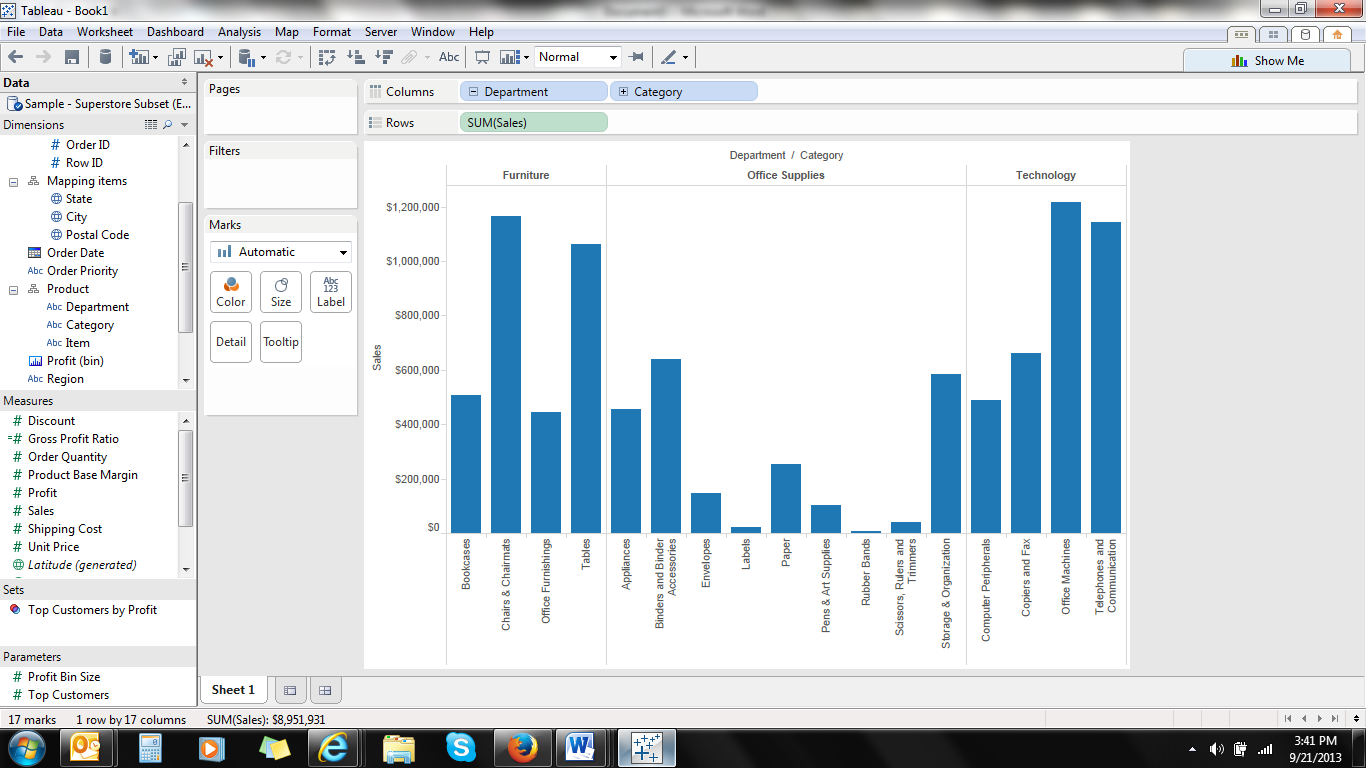 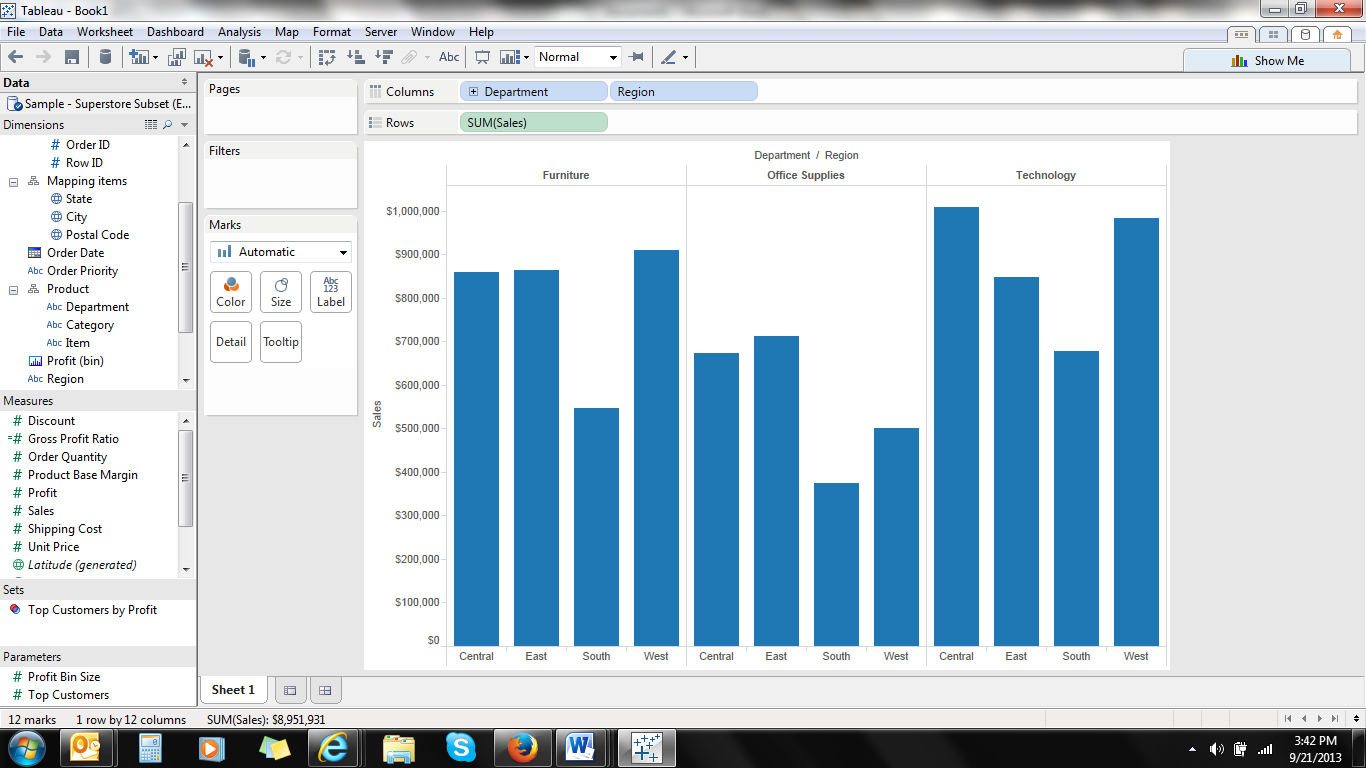 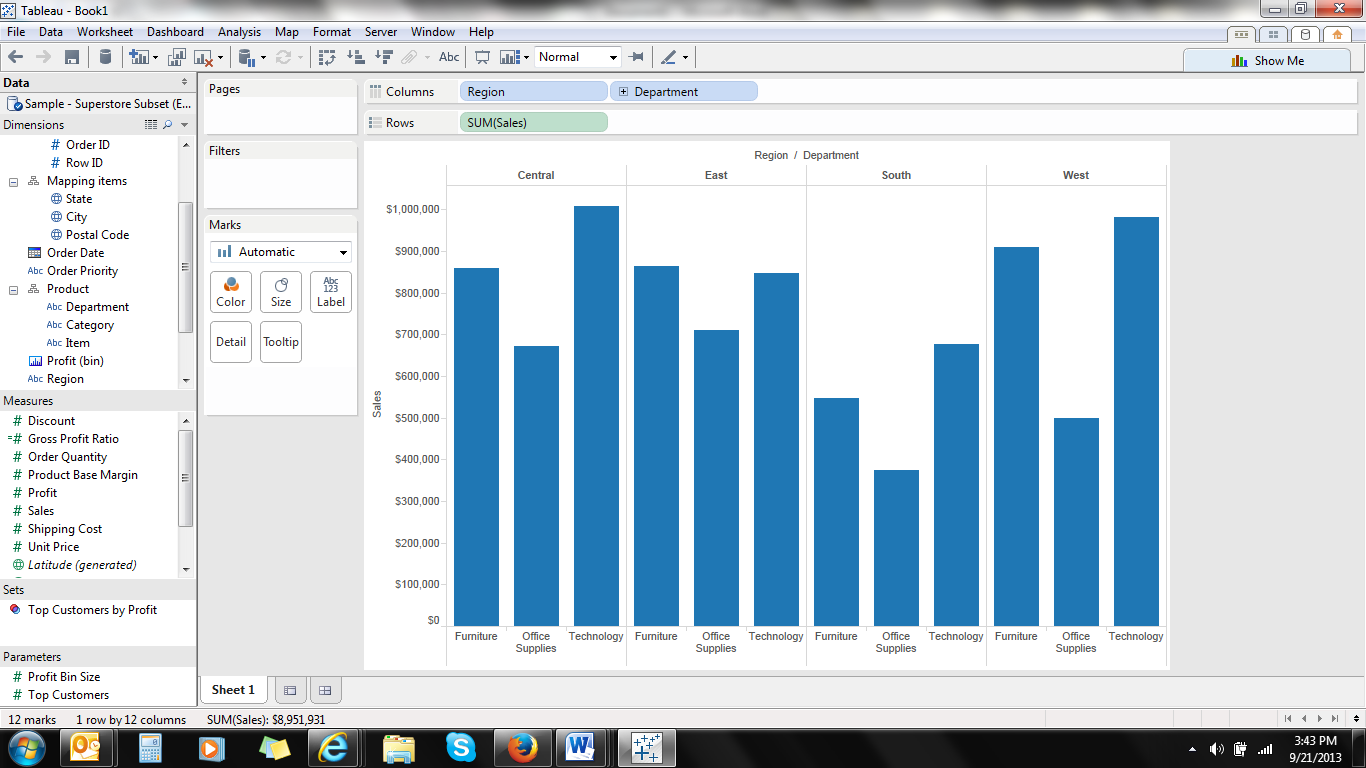 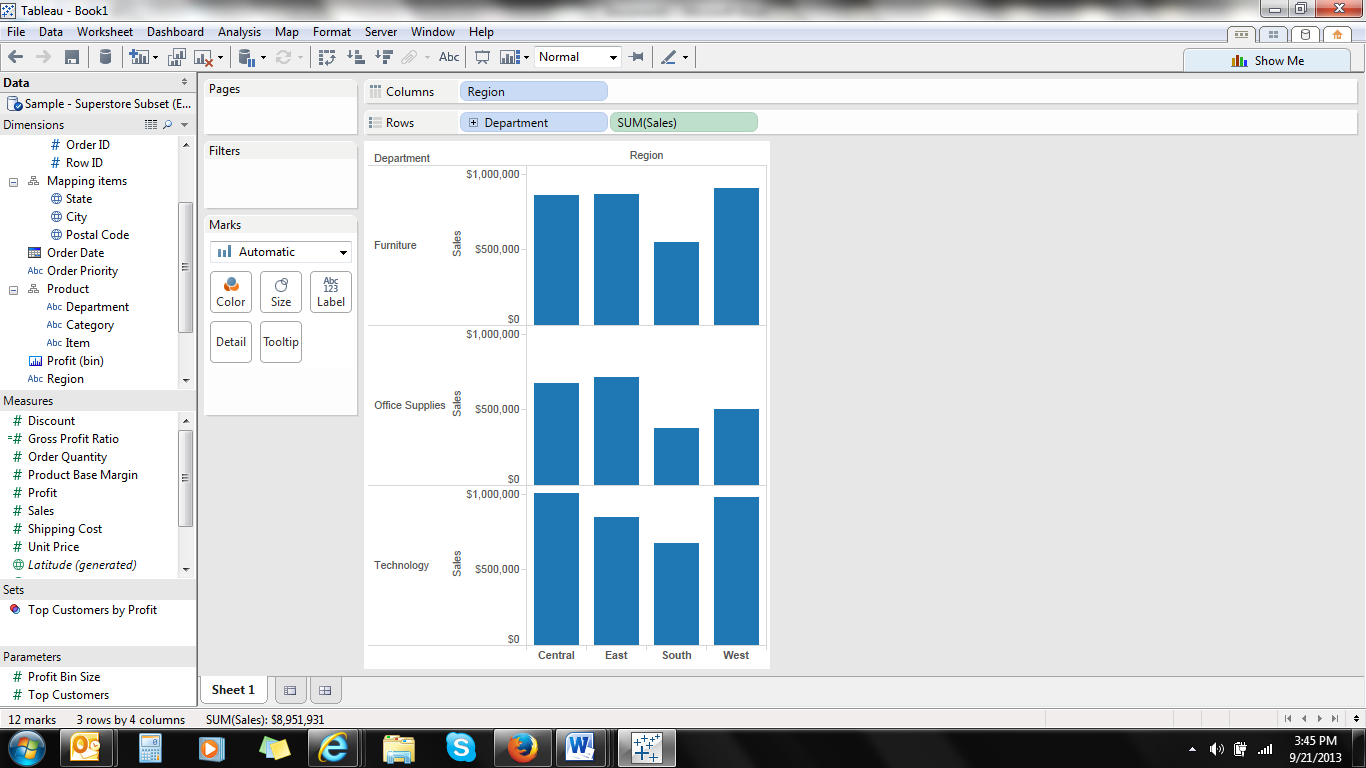 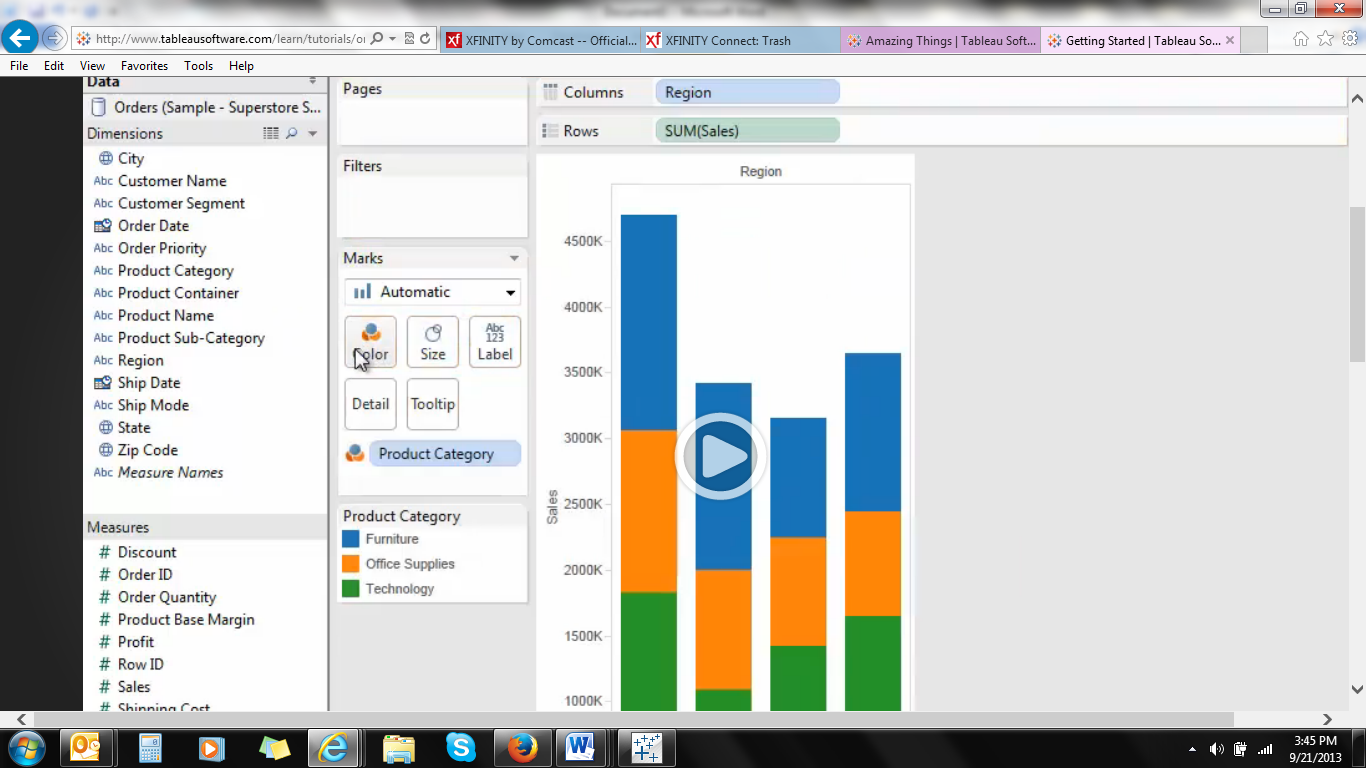  Go Back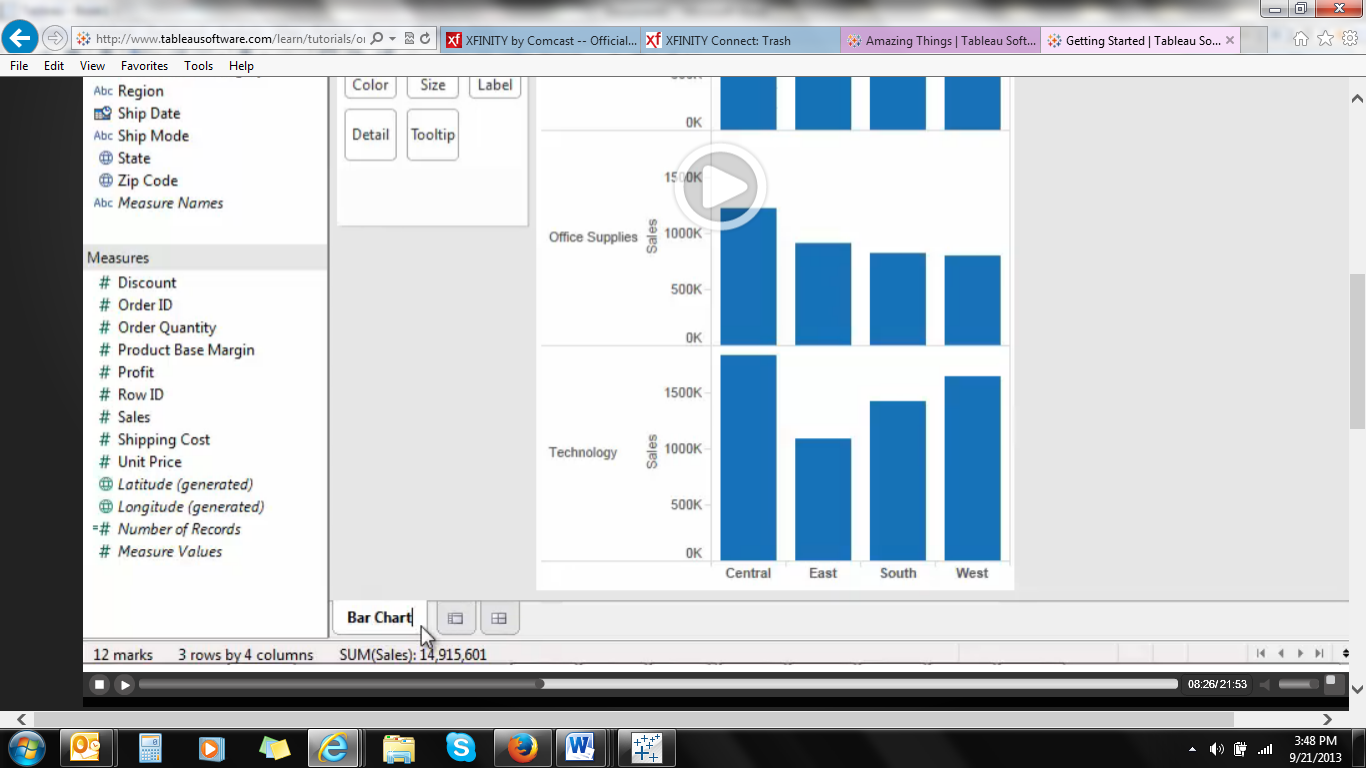 Duplicate Sheet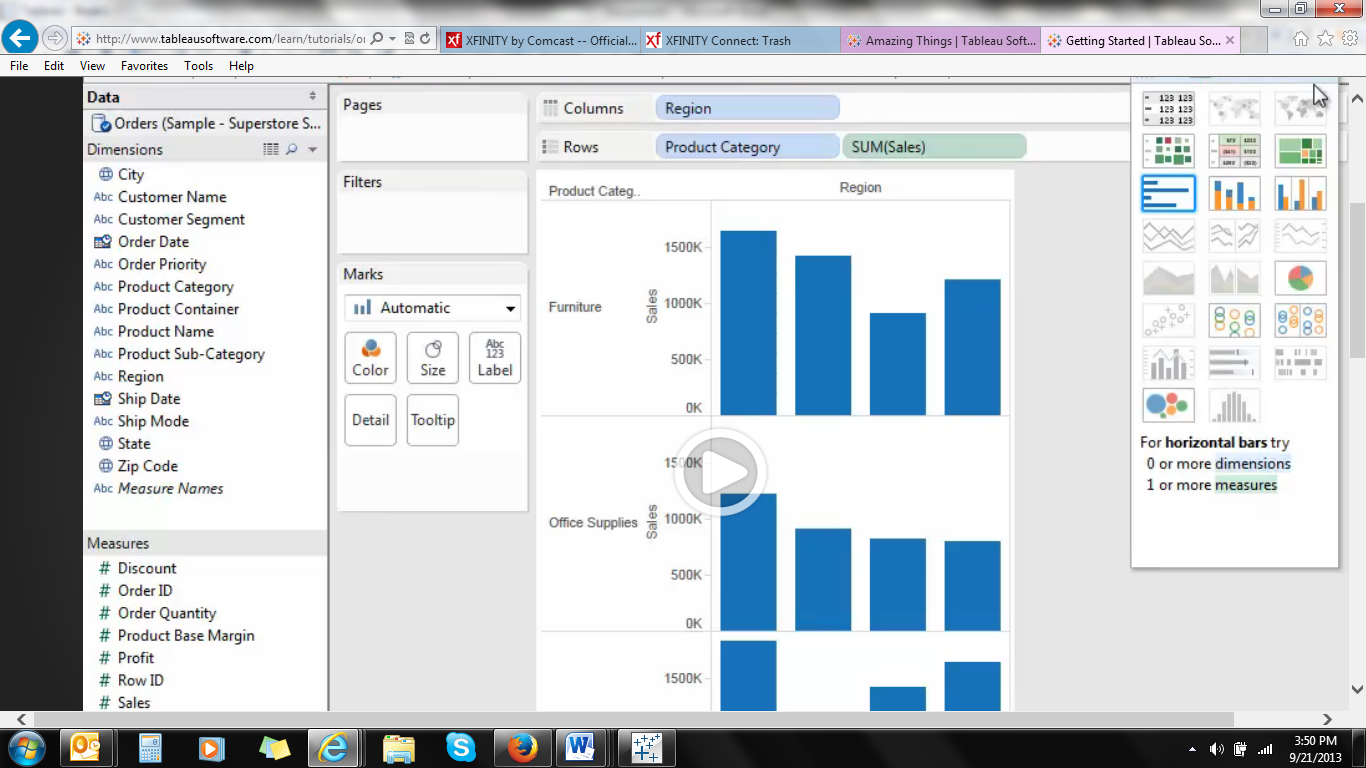 Show Me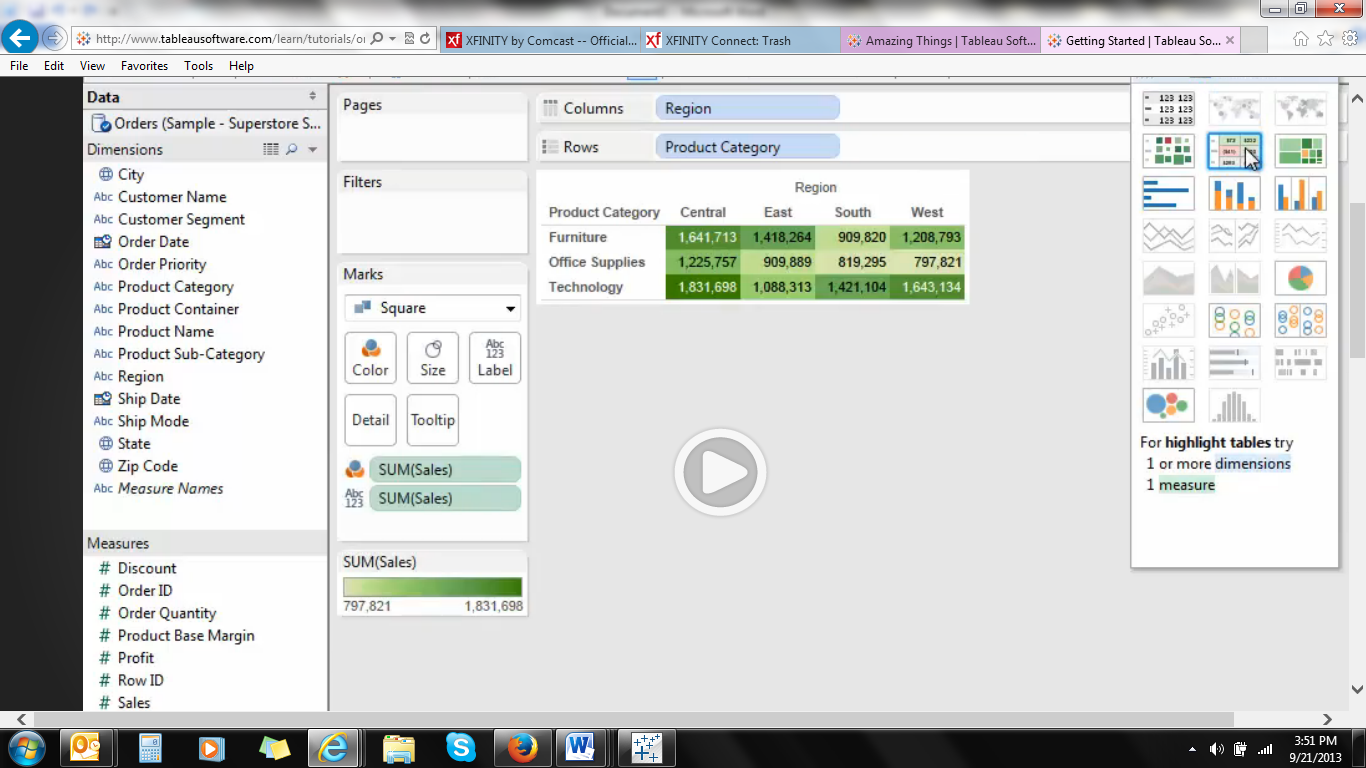 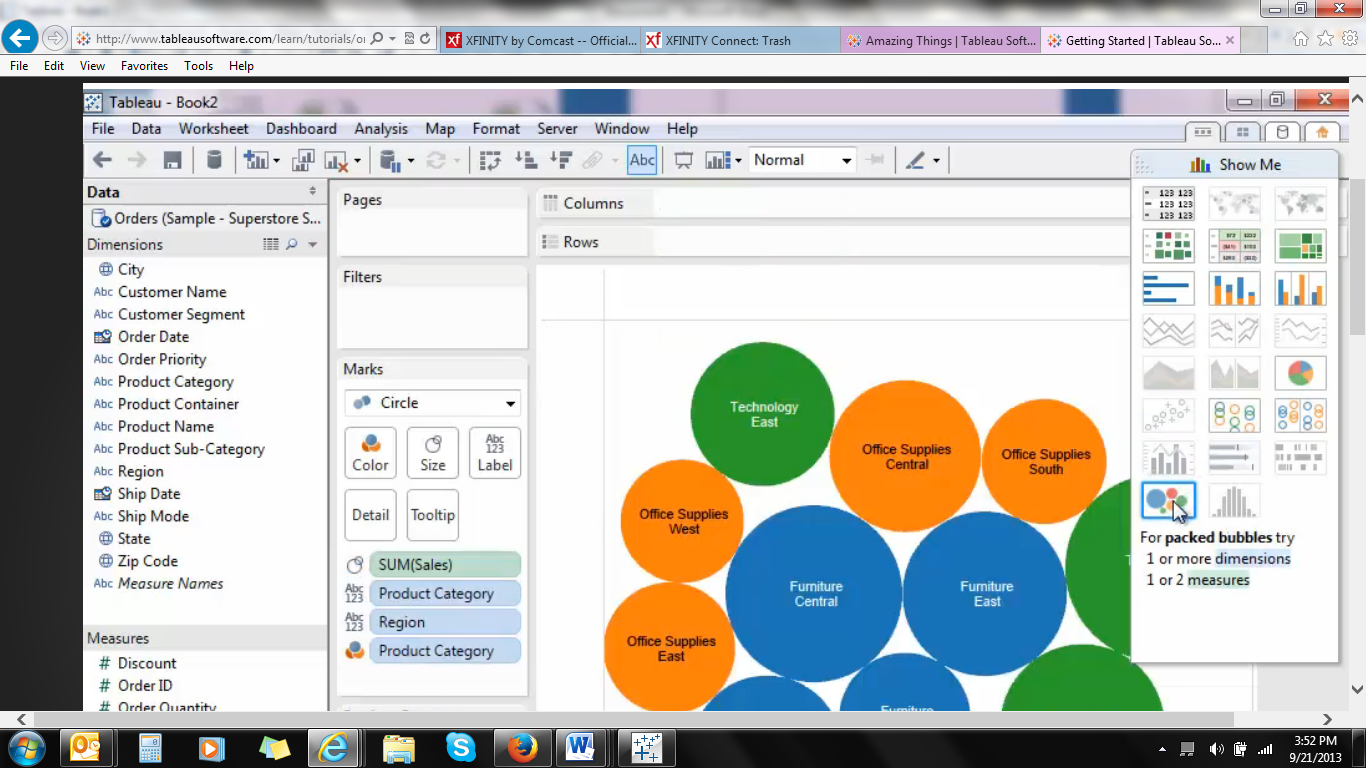 
Tree Map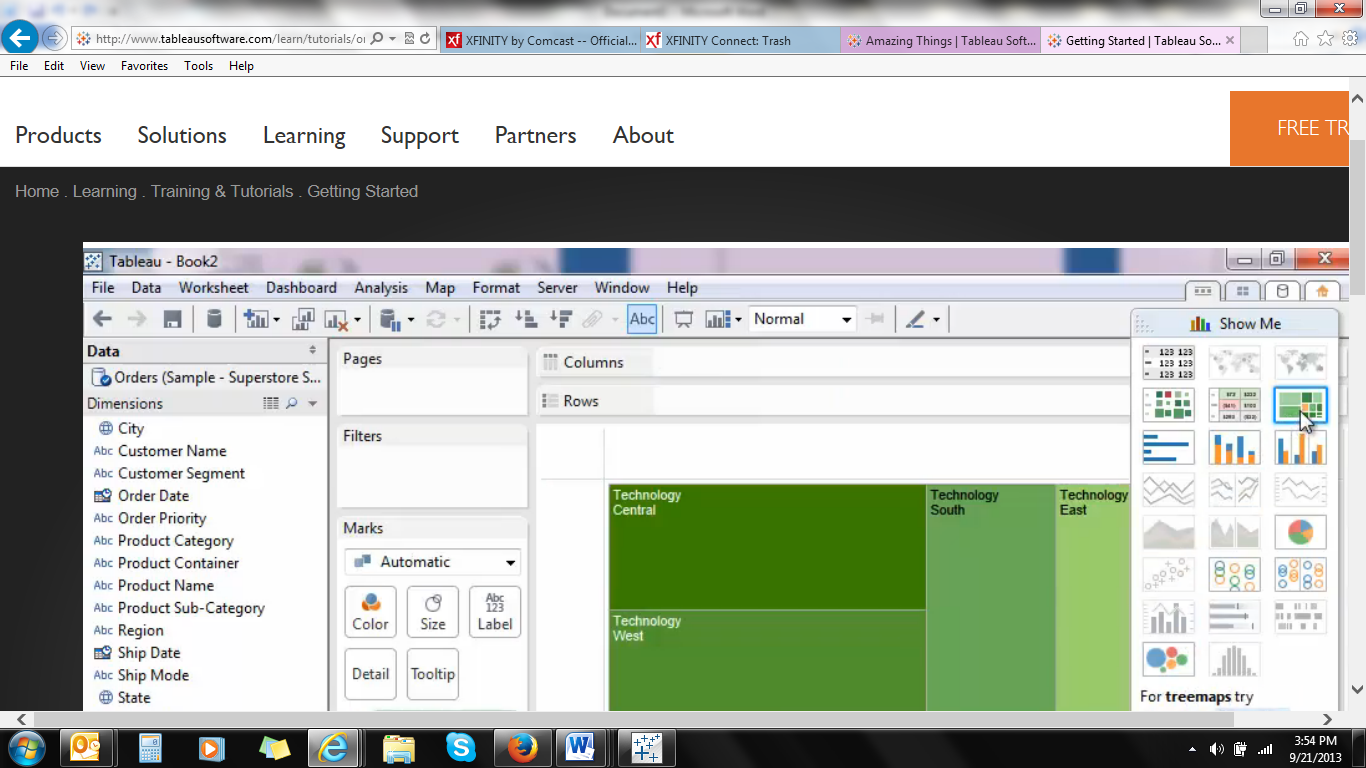 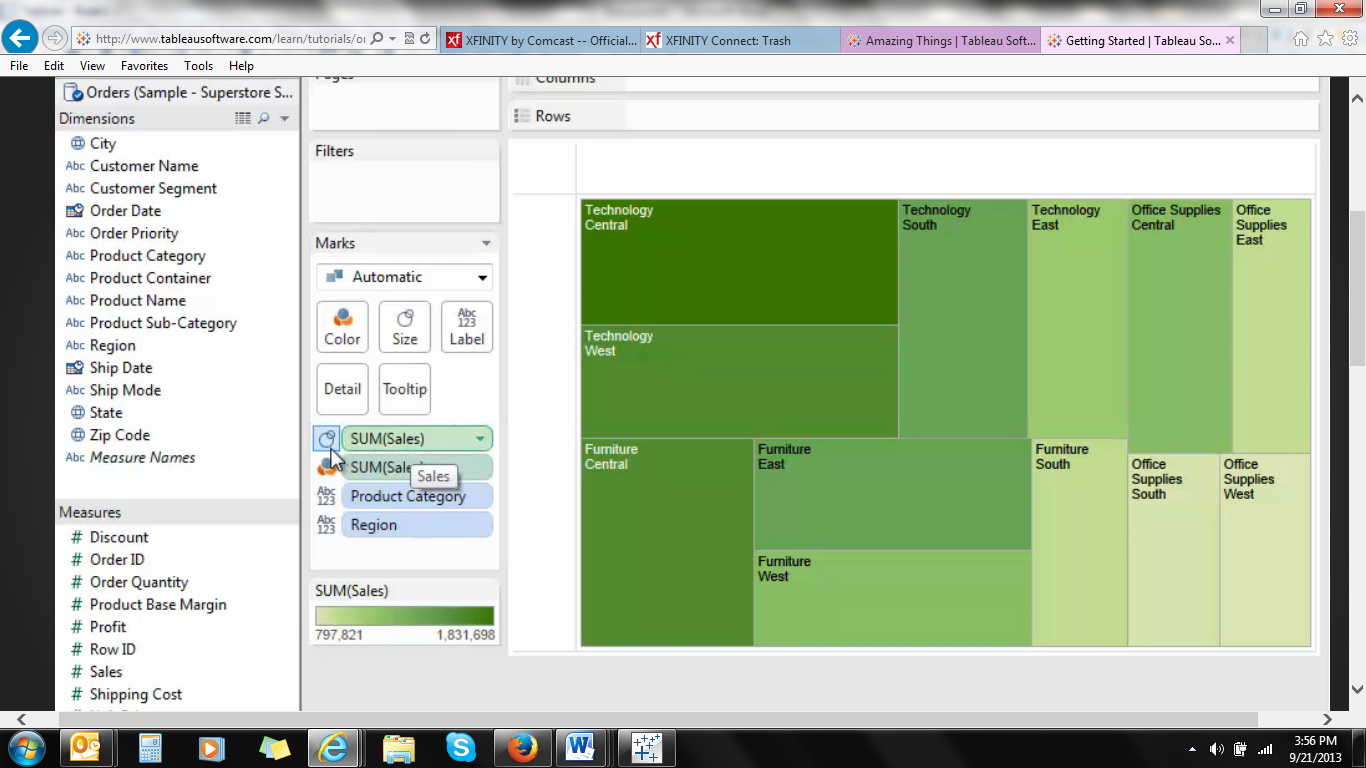 
Drag Profit to color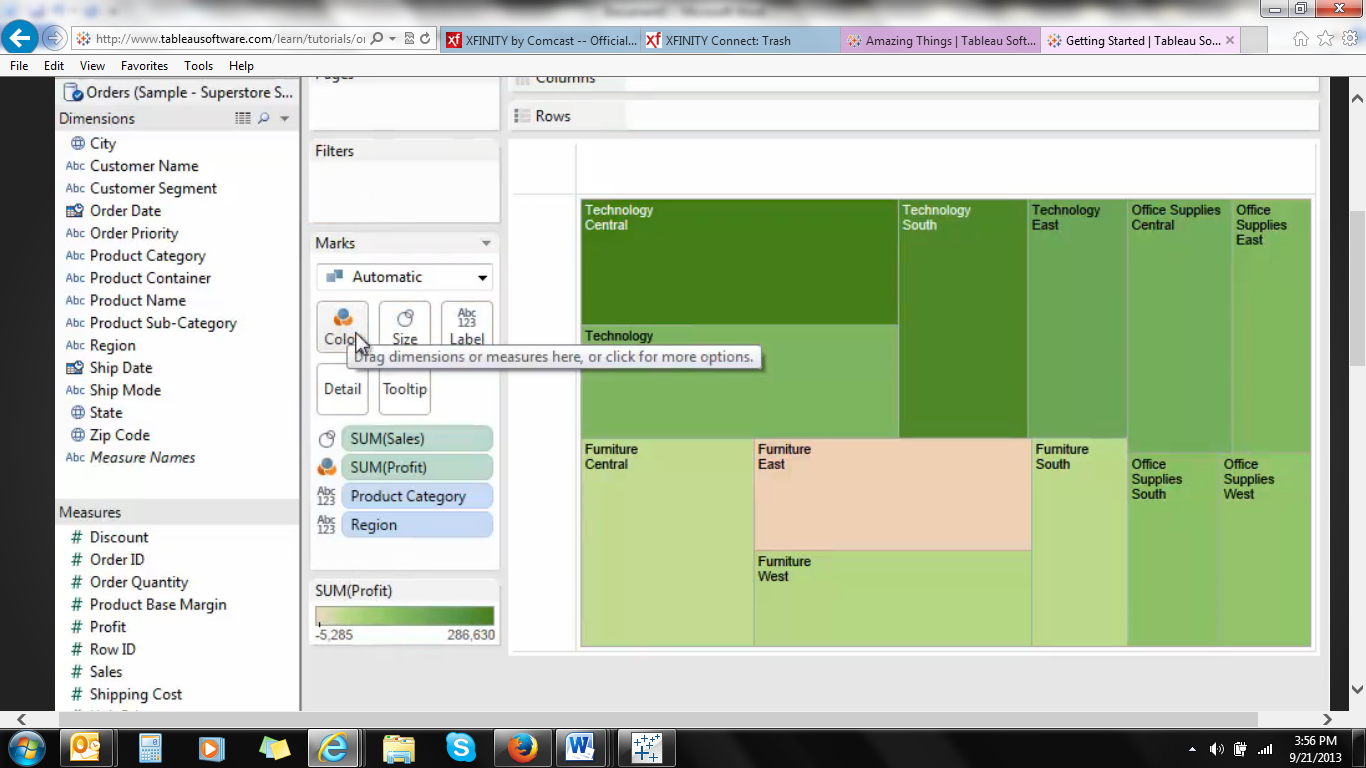 Edit color
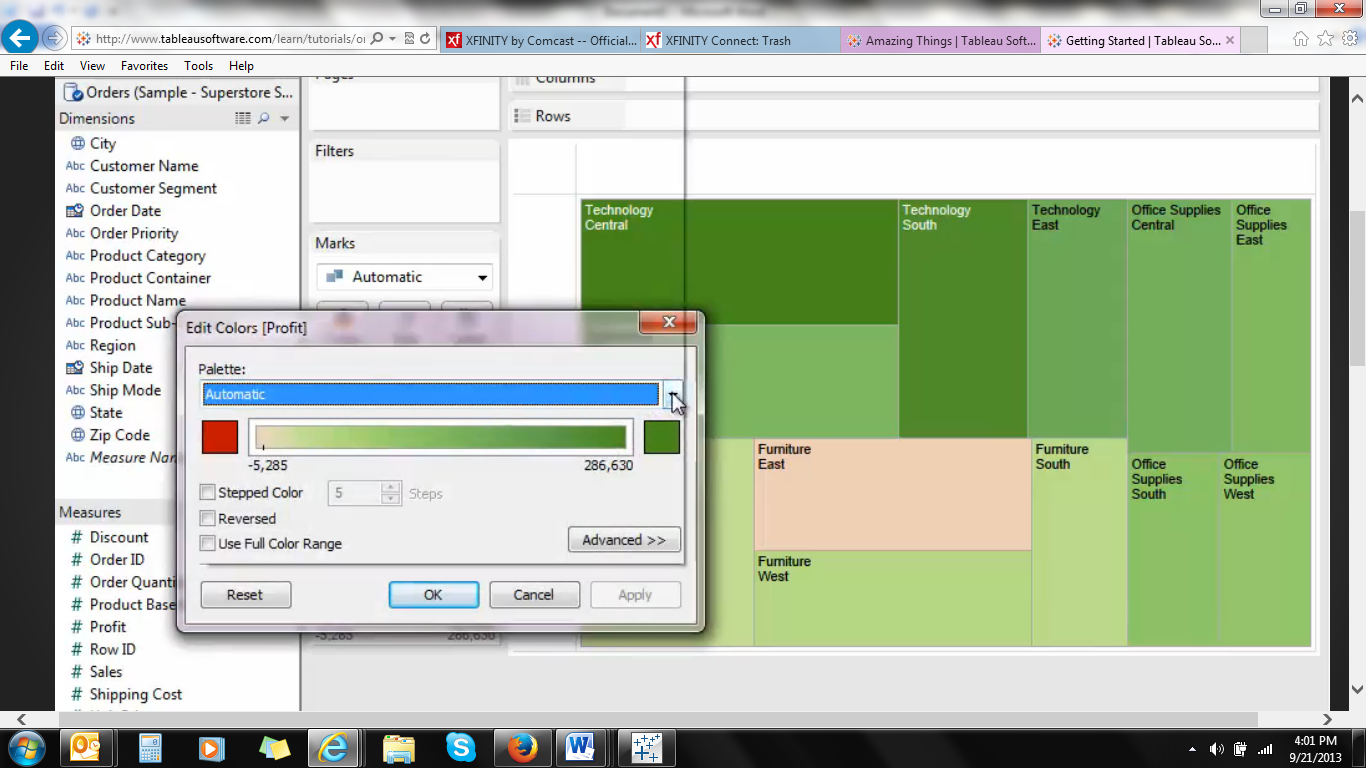 Change color and then use back buttonDrag Sales and profit to label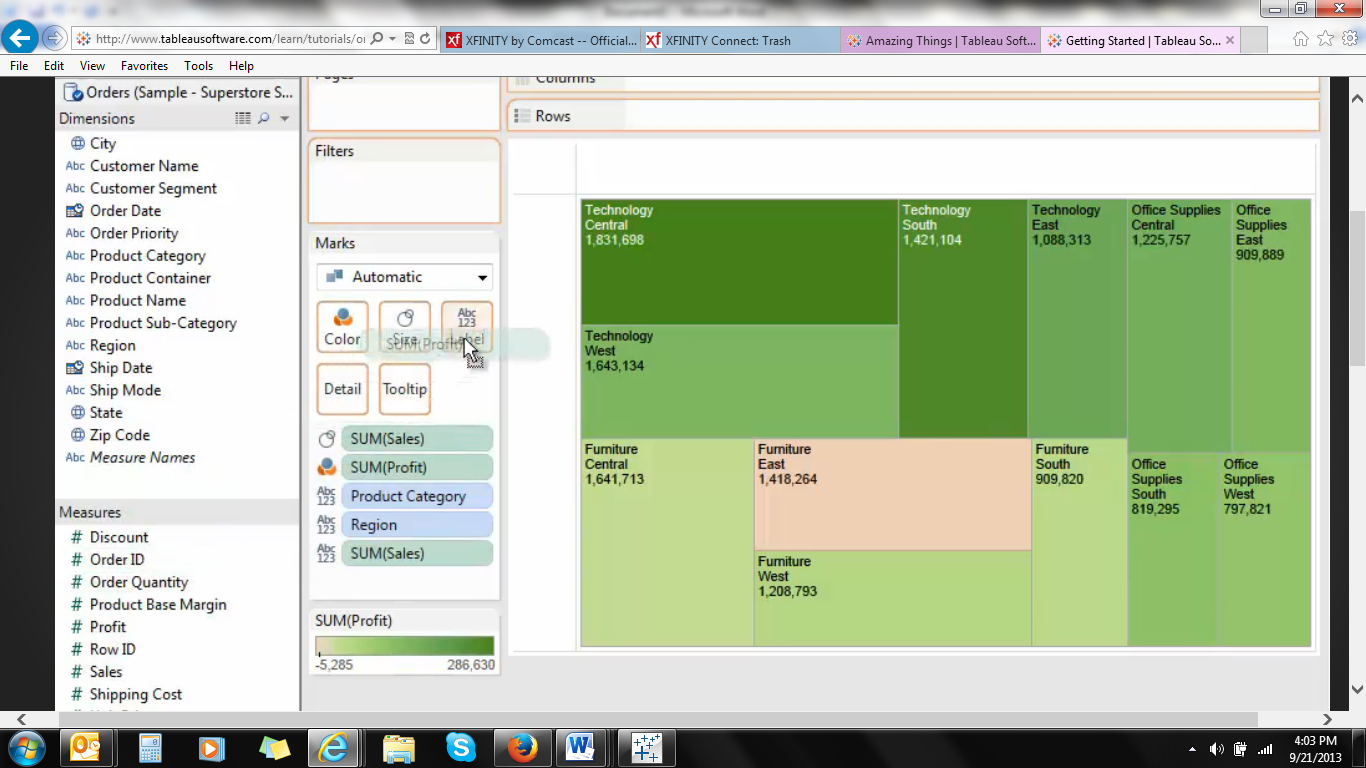 Edit Label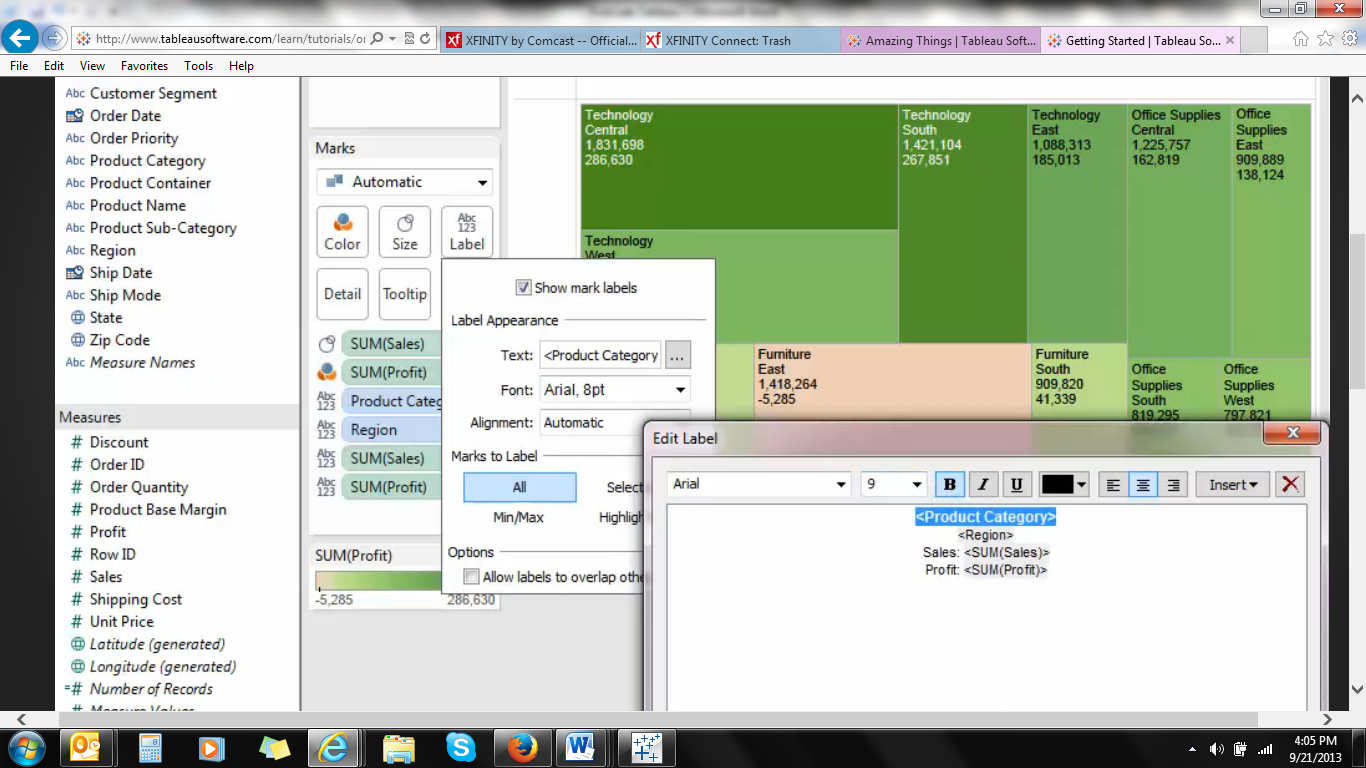 Tool Tip – what people see when they hover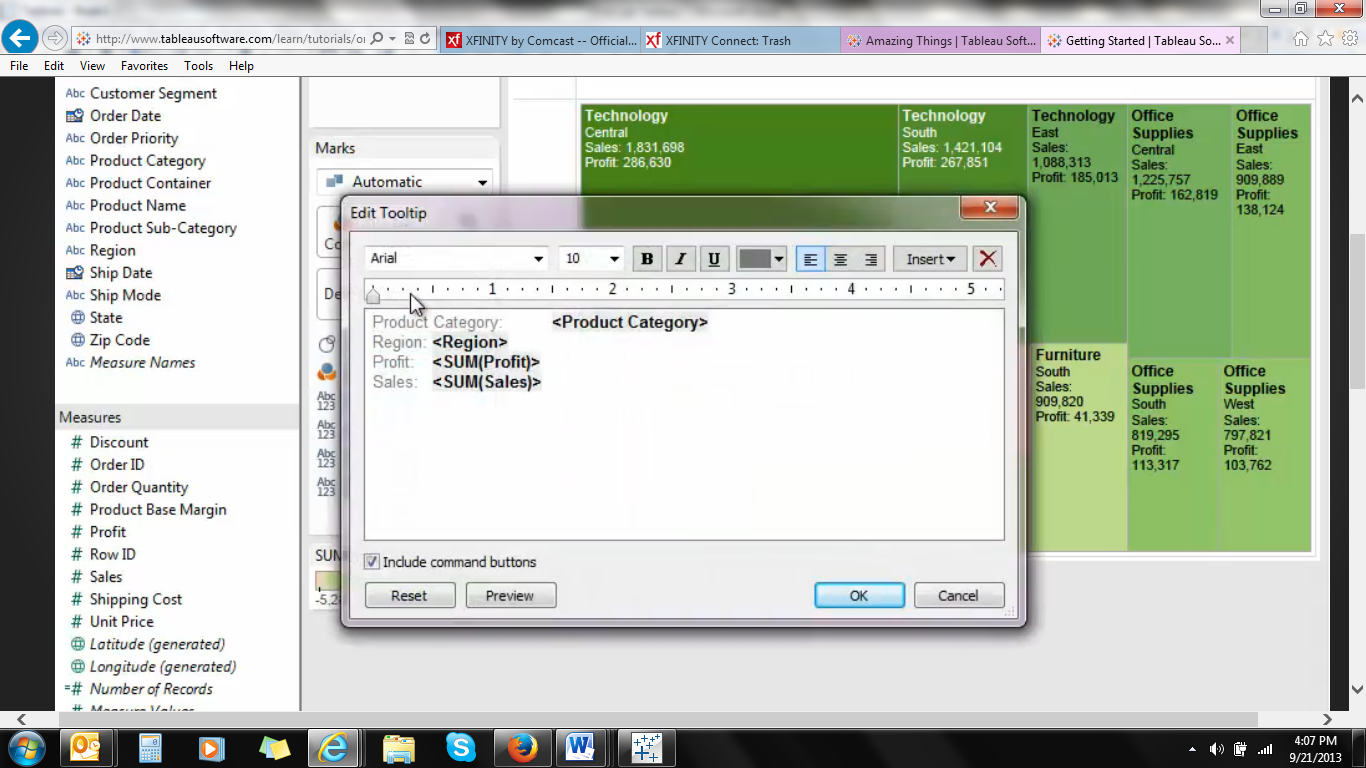 Show Me Scatter plot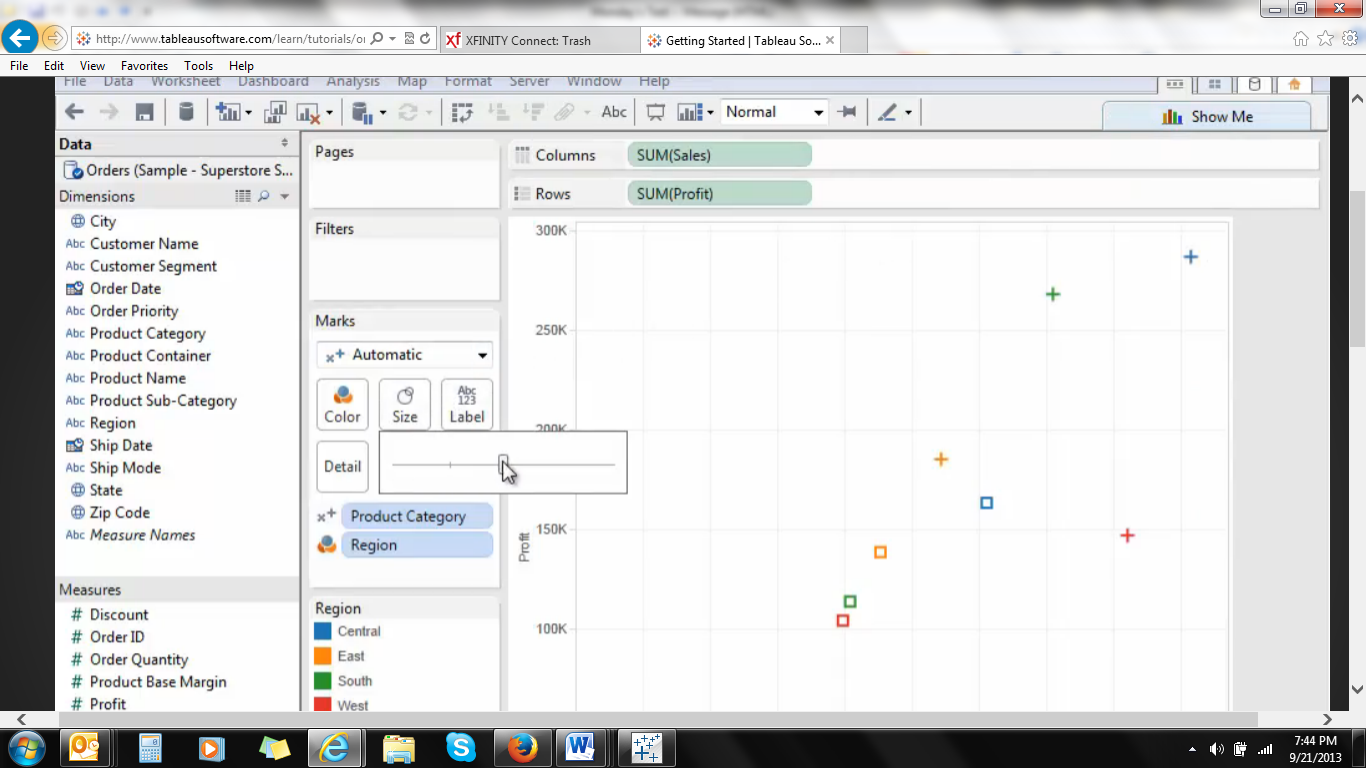 Back to Tree Map and Name sheet
New - Show Me – Map shows requirements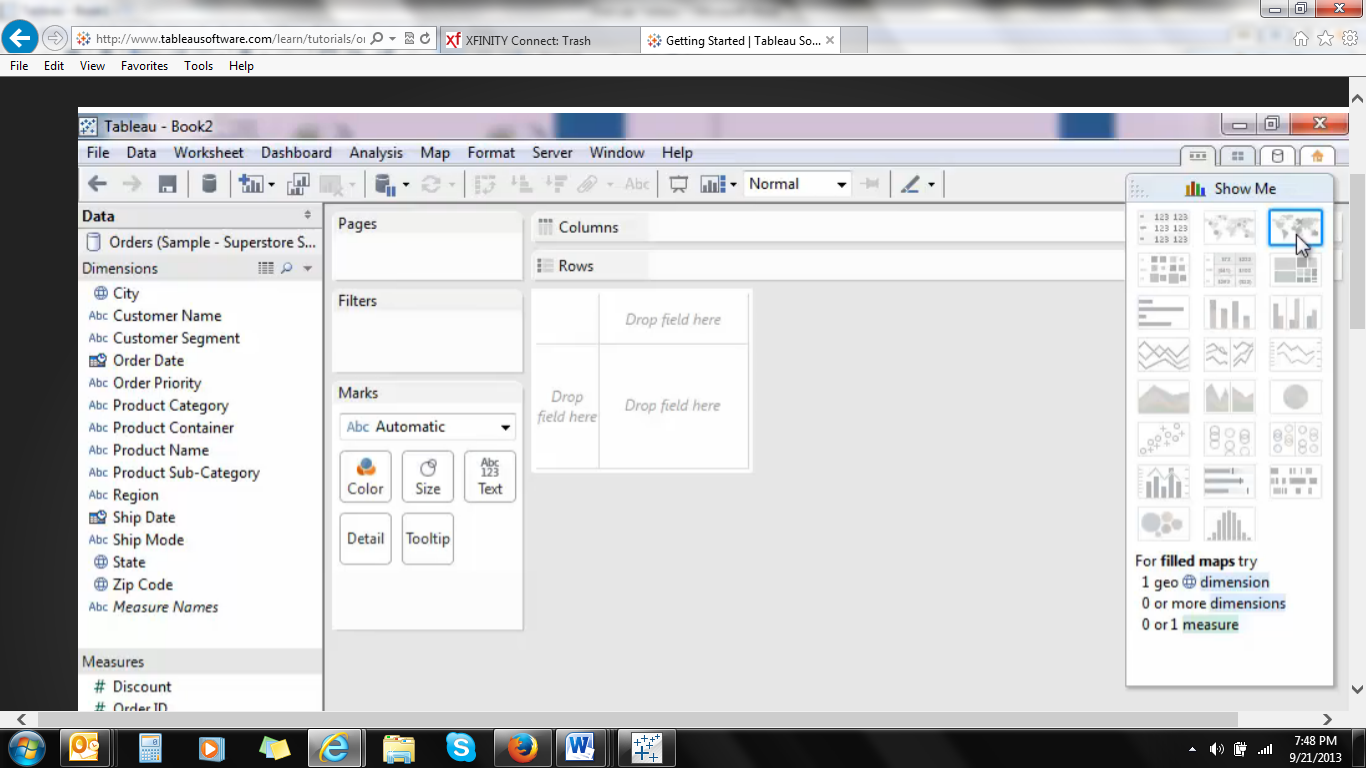 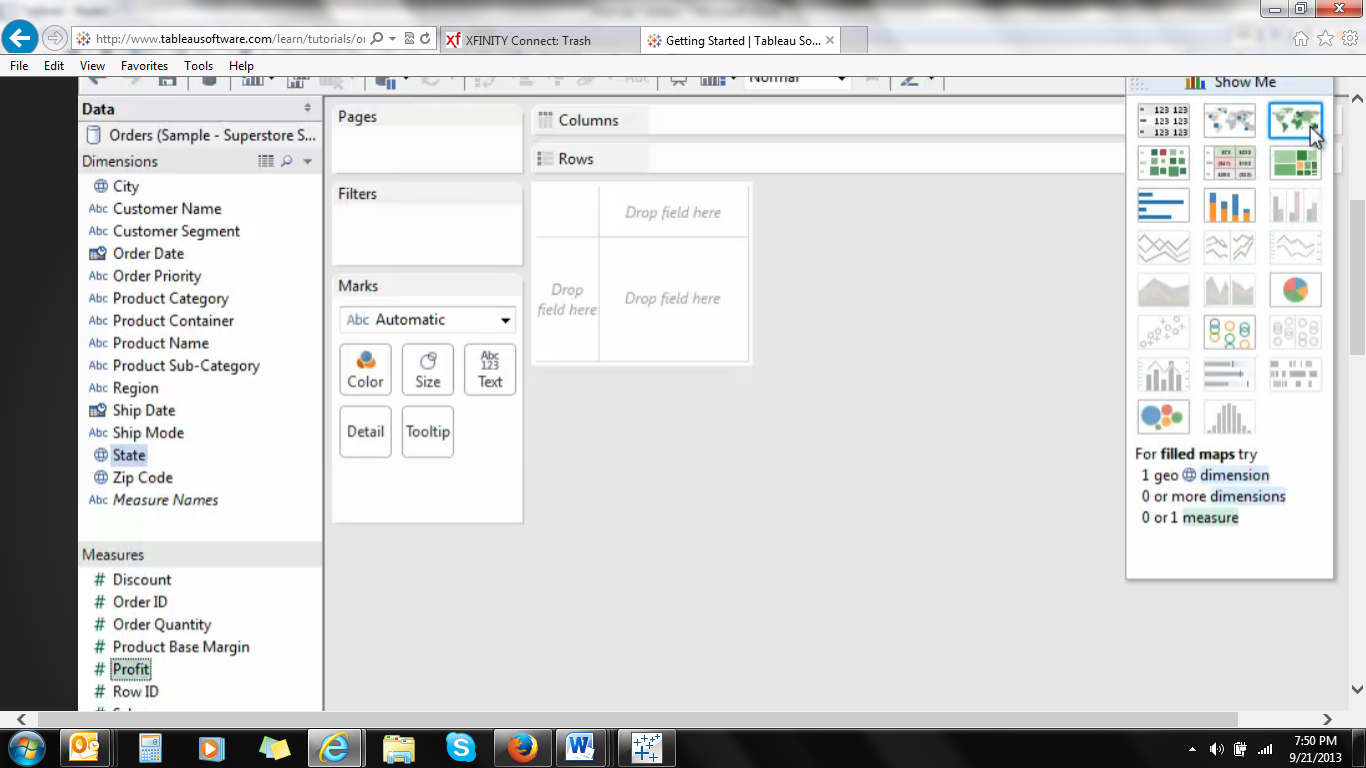 Drag State to Measure Hold CTRL key select State and Profit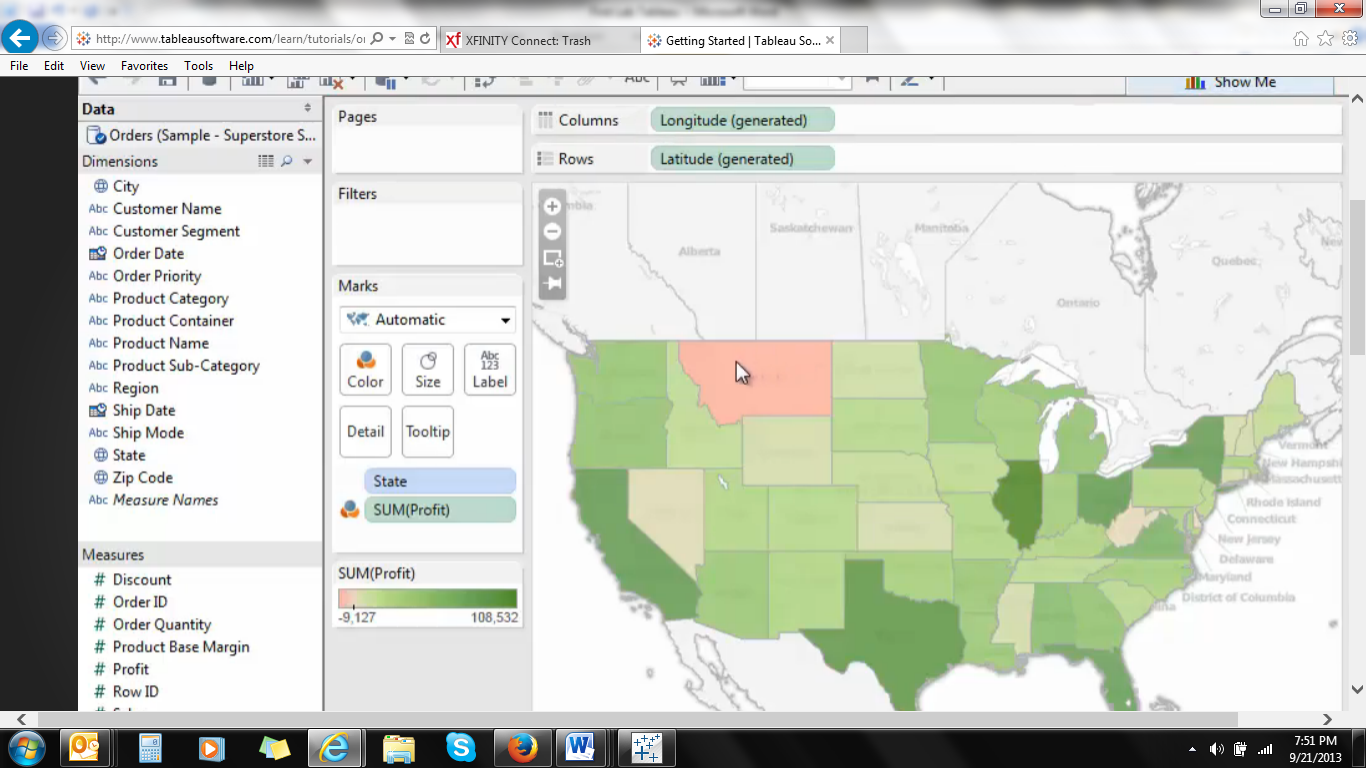  Show Quick Filter on Department (Right click)
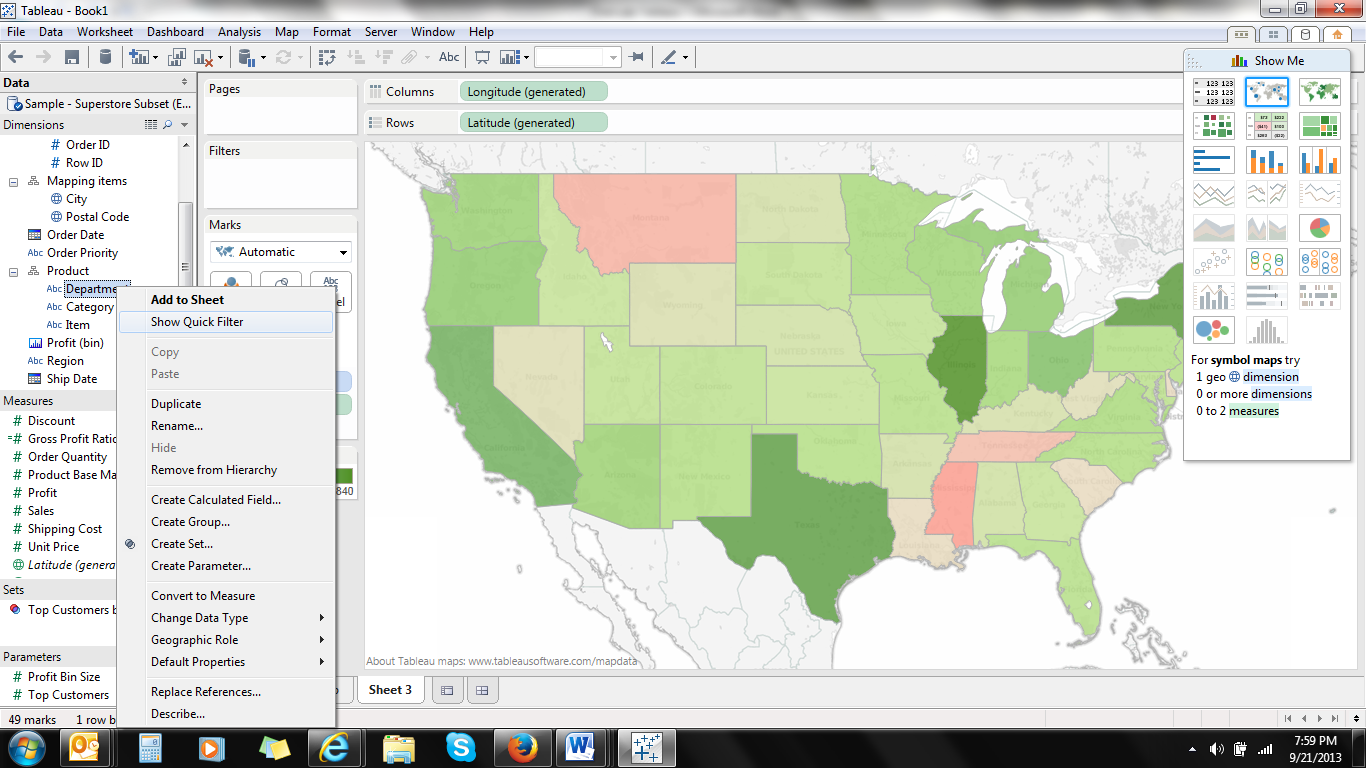 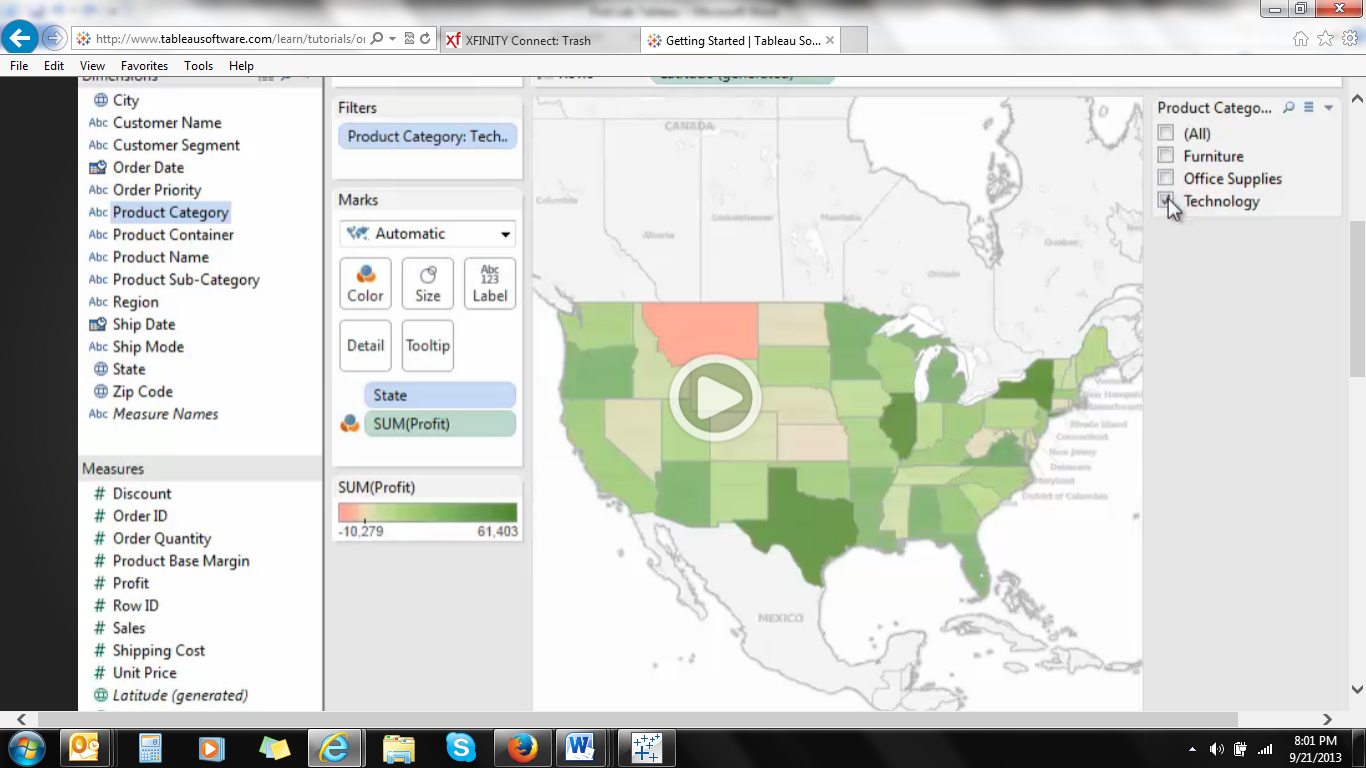 Labels – State name and Profit            Name sheet – Easy Map
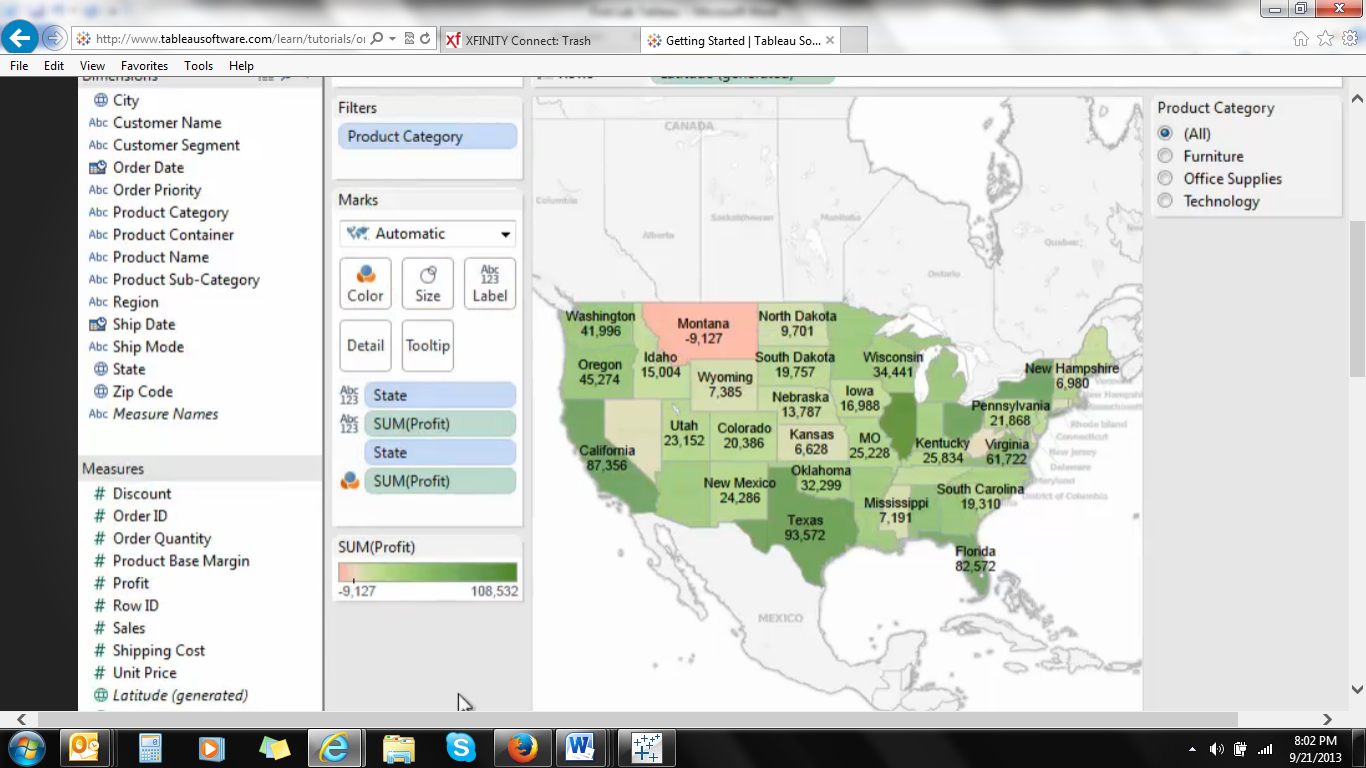 Region to Color   Department to Shape        Scatter Plot


 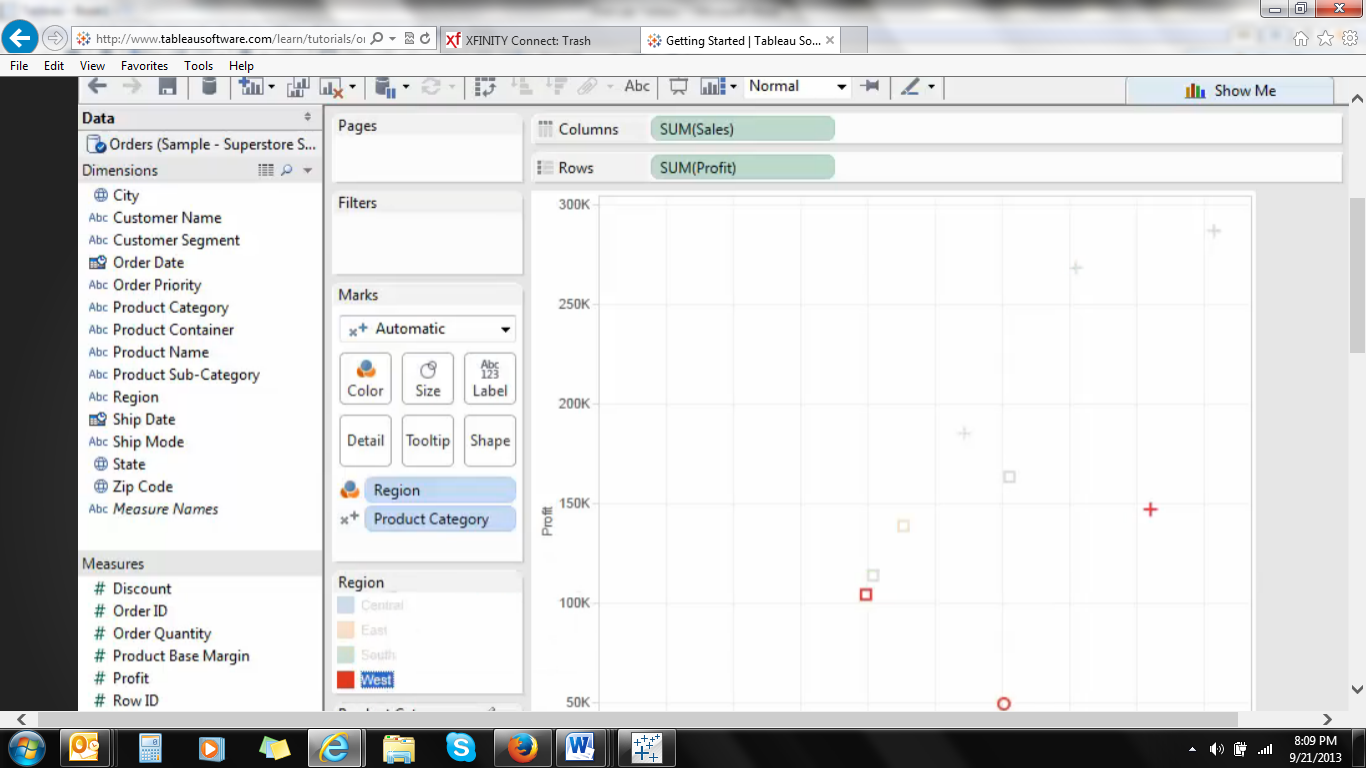 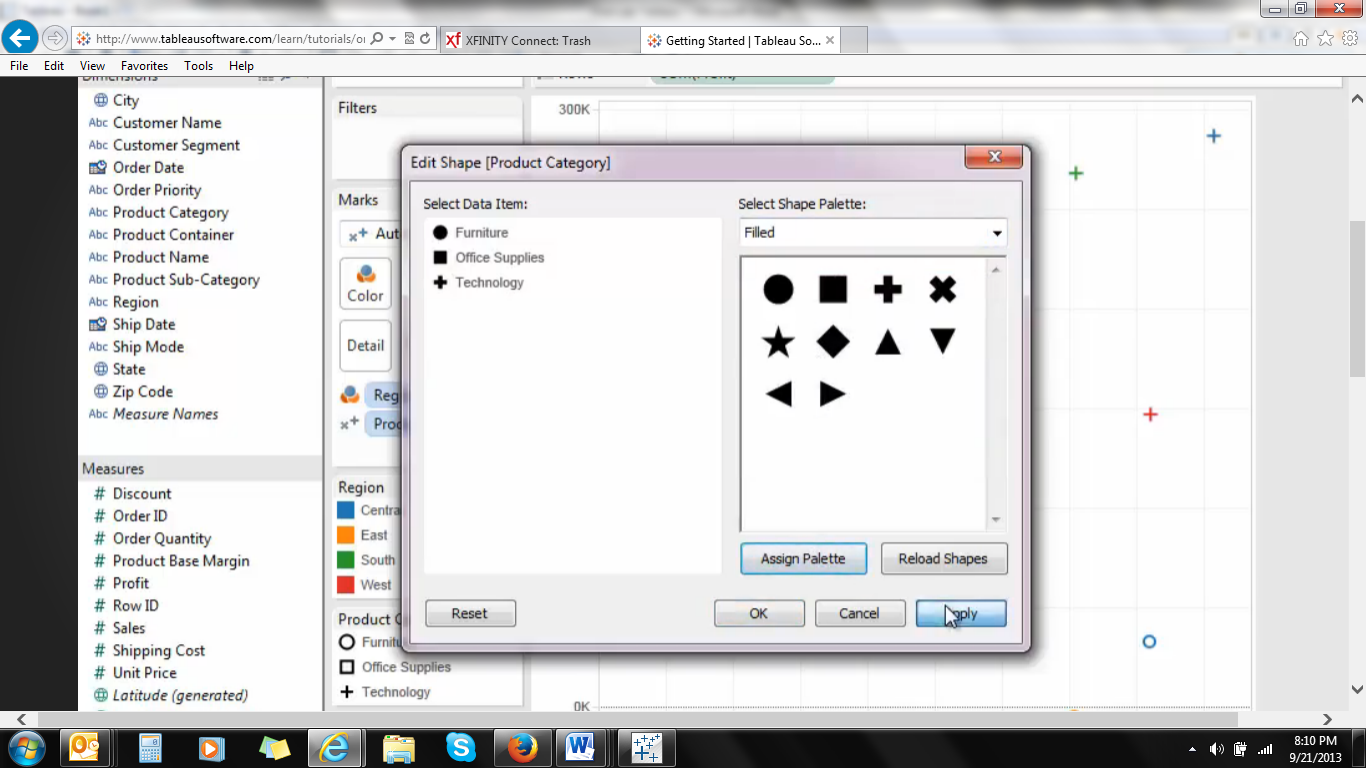 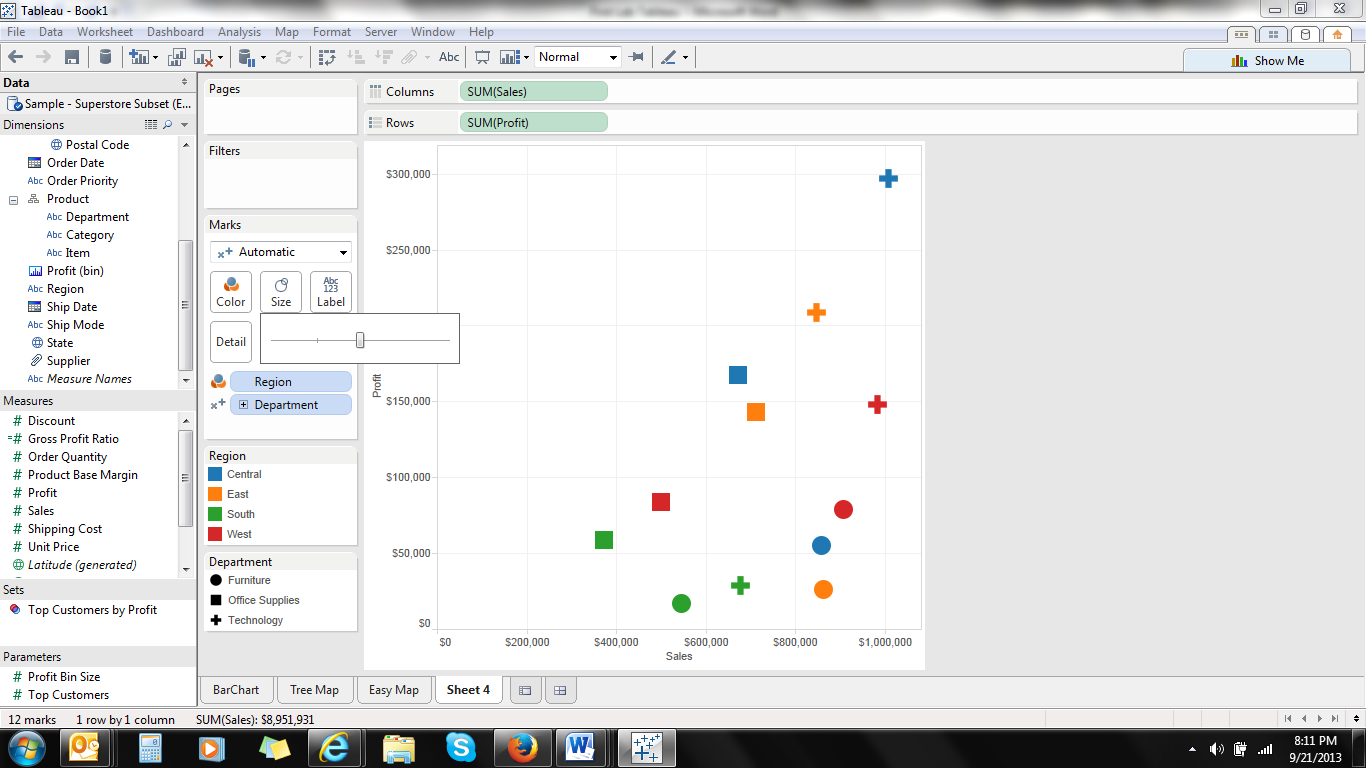 Drag Customer  to Detail button
 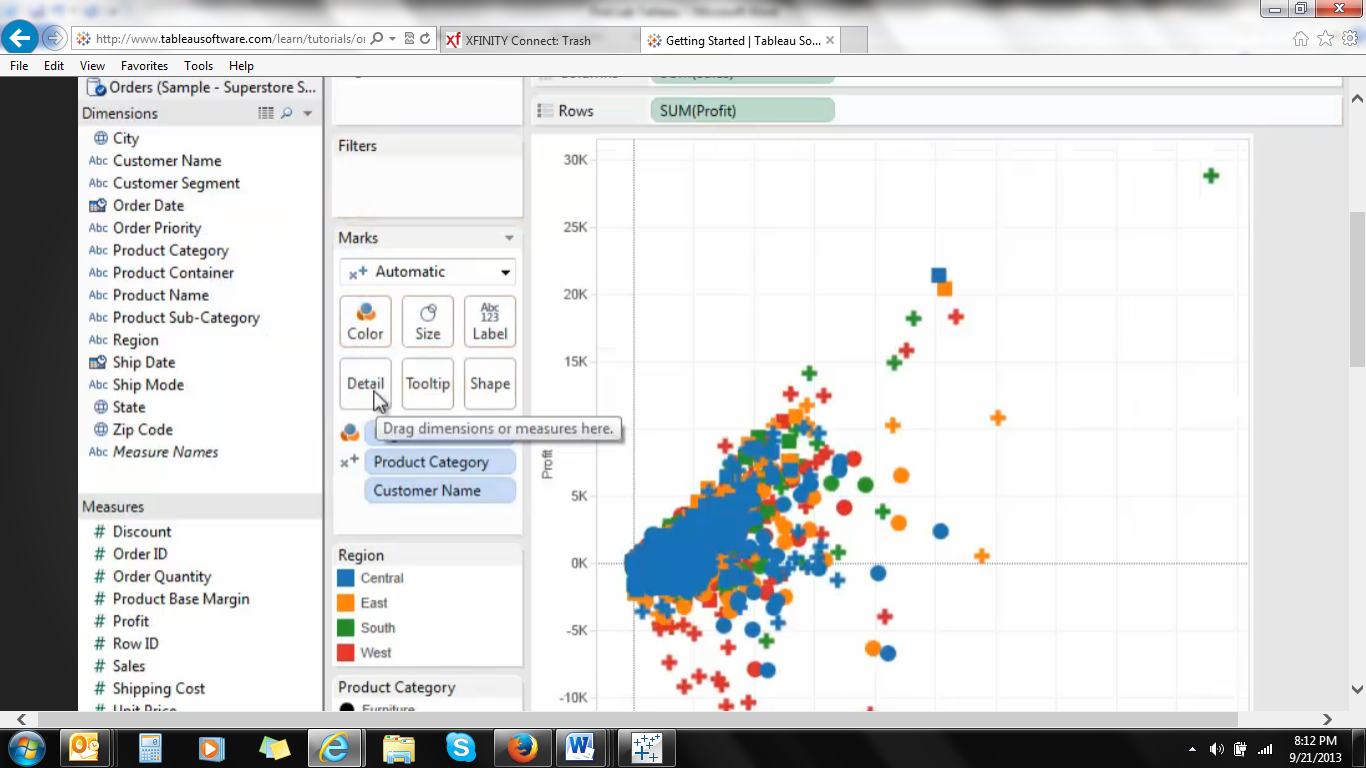 Profit to Label  Right Click on data and Add Trendline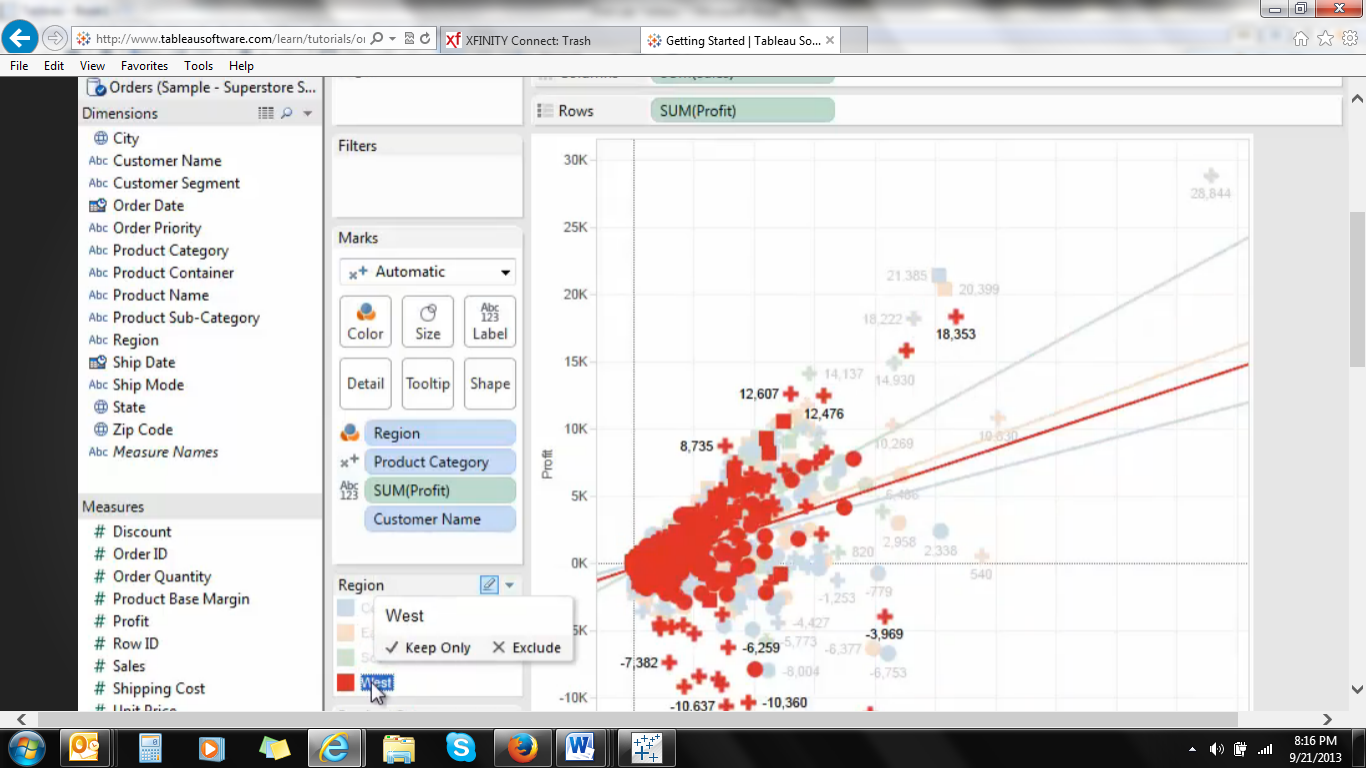 Show how sales and Profit are trendingDashboard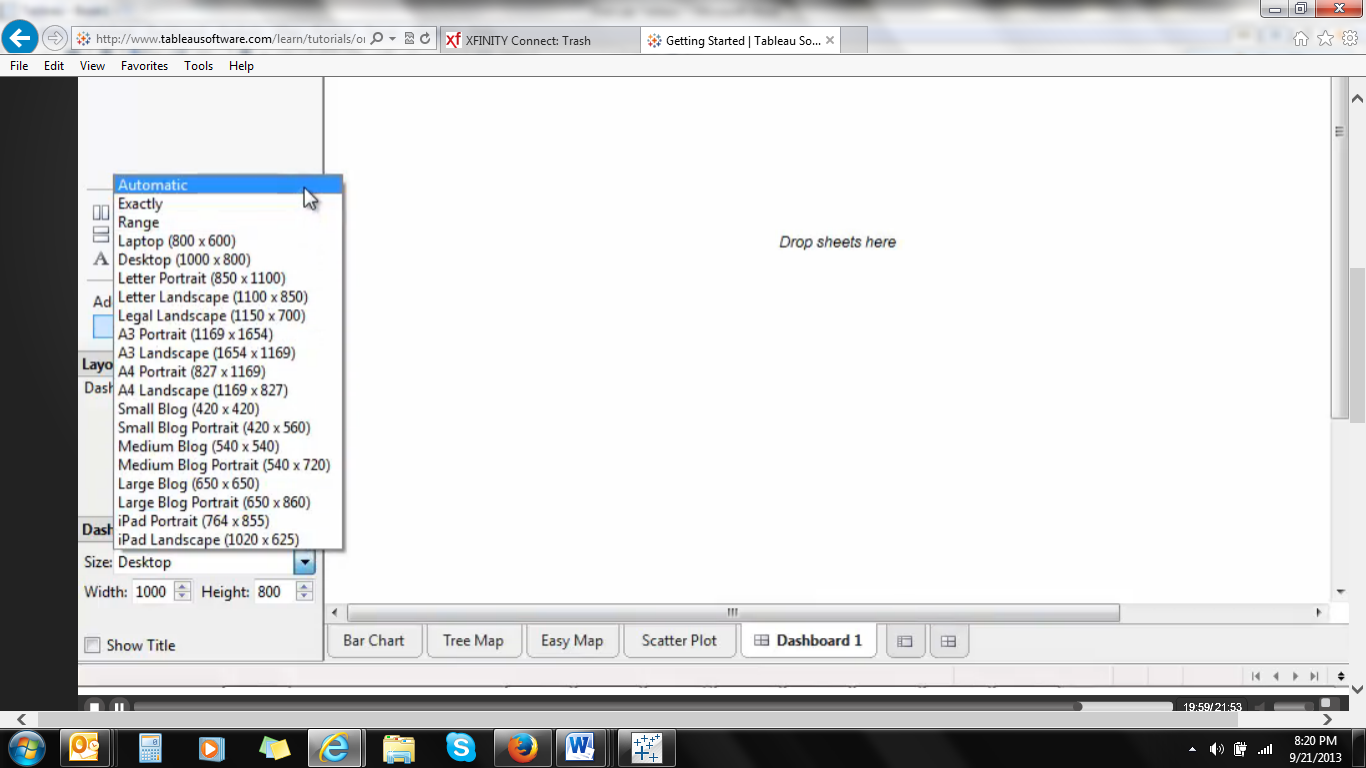 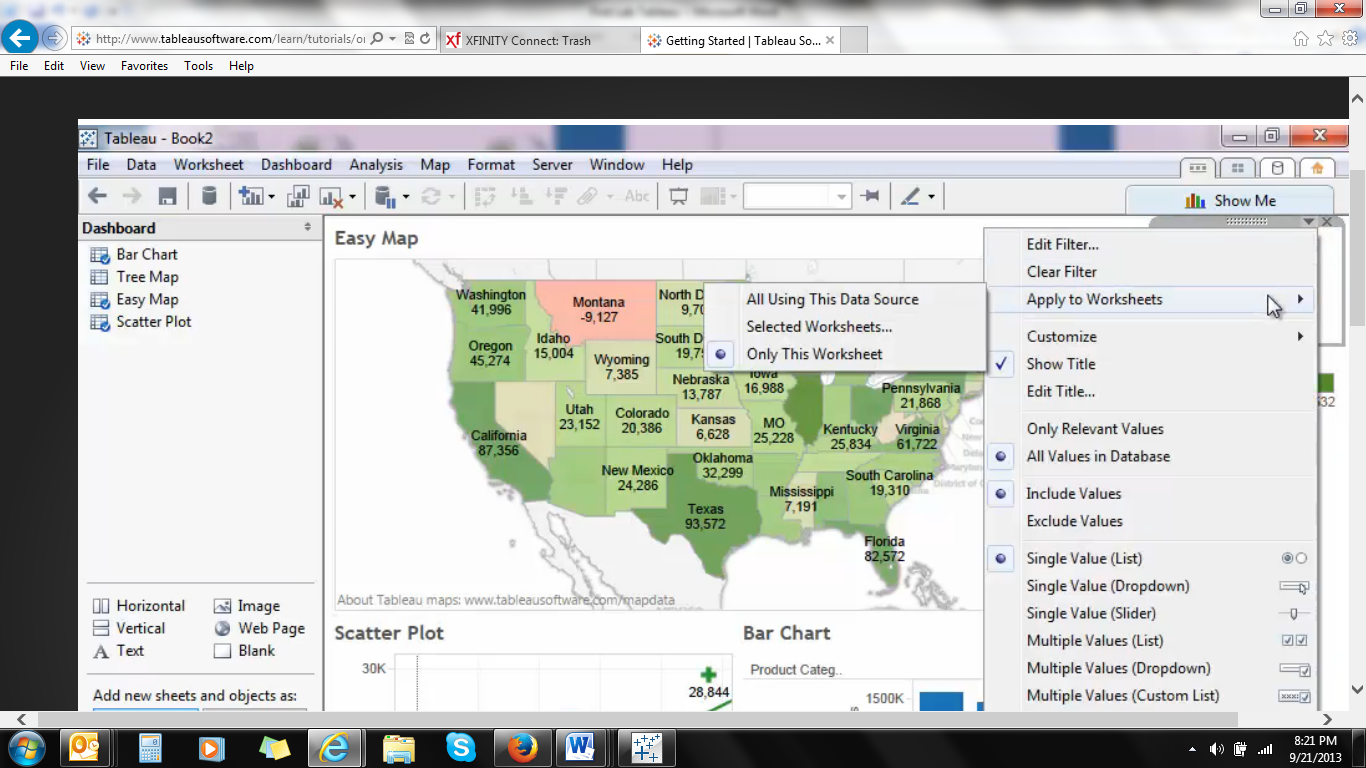 Apply Filter to All Charts
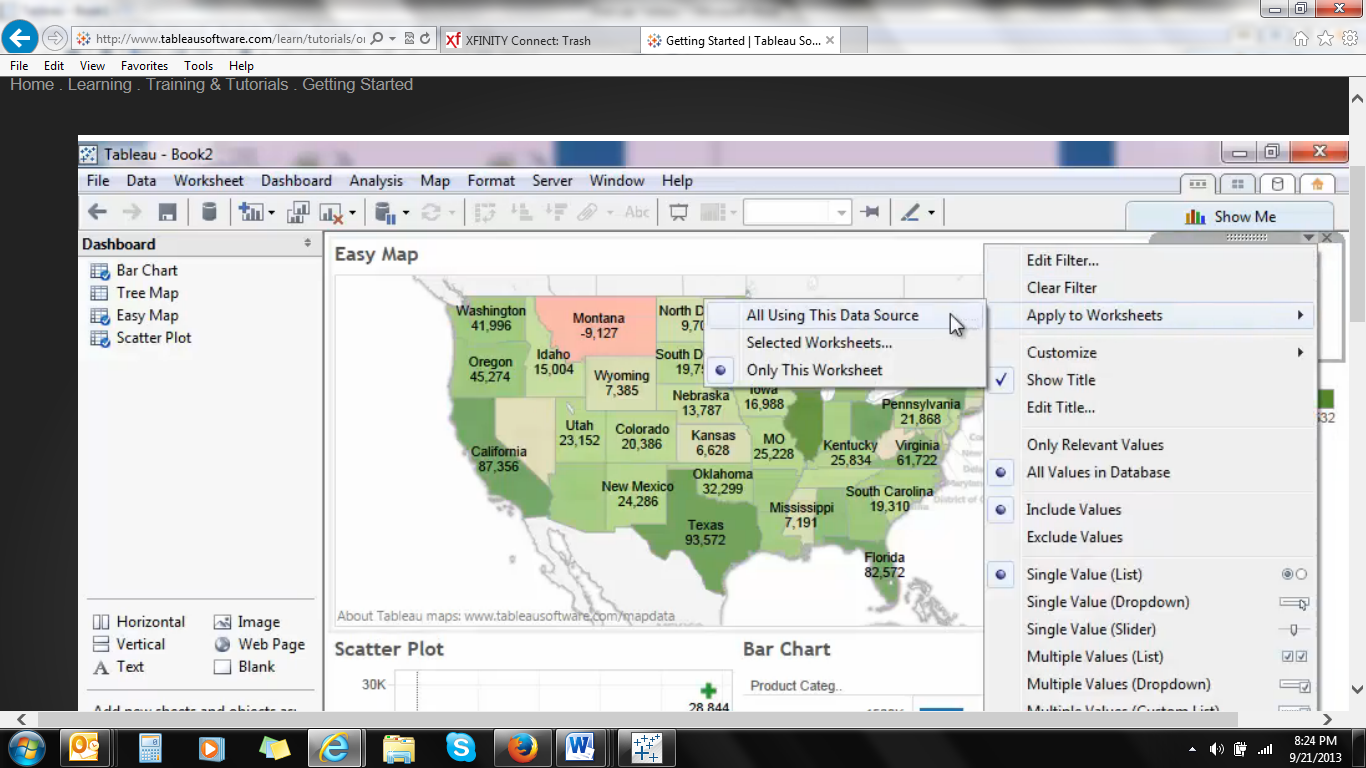 Use Easy Map as a Filter for other sheet
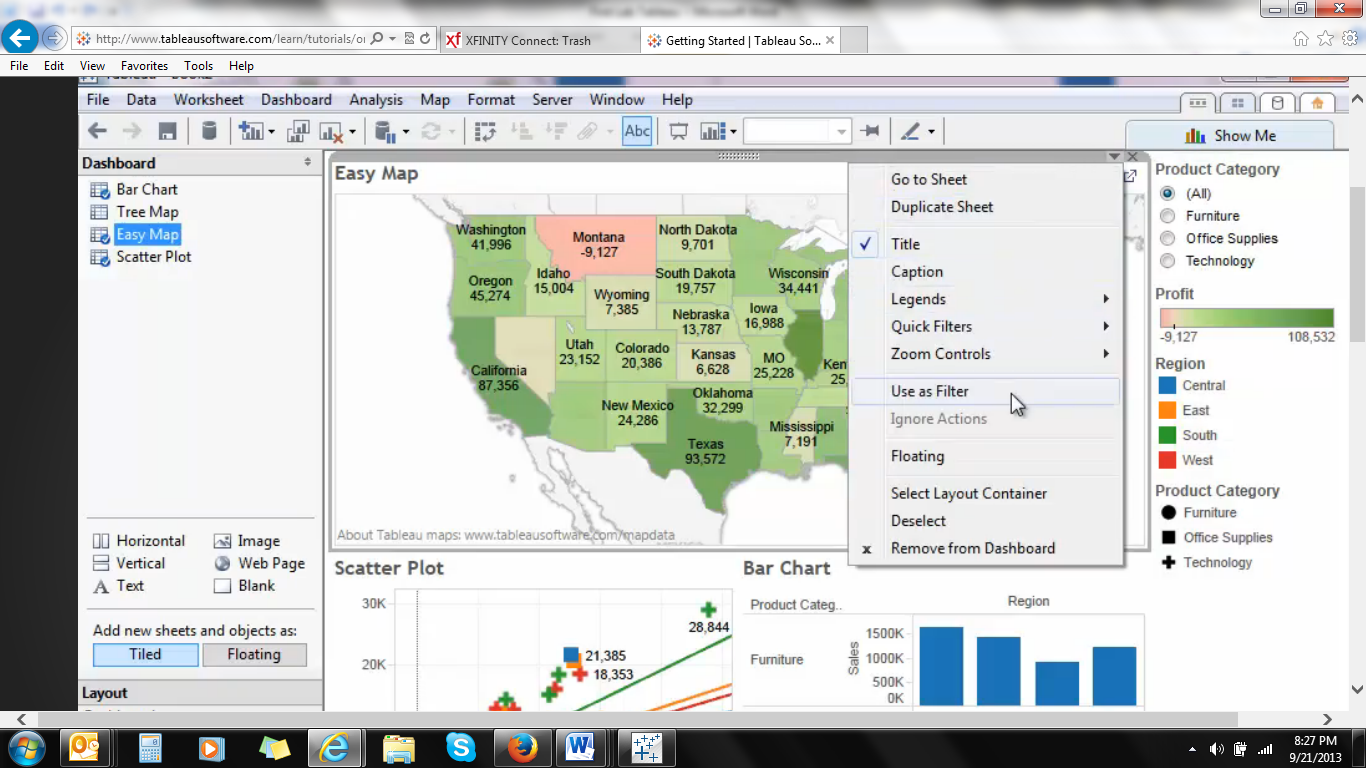 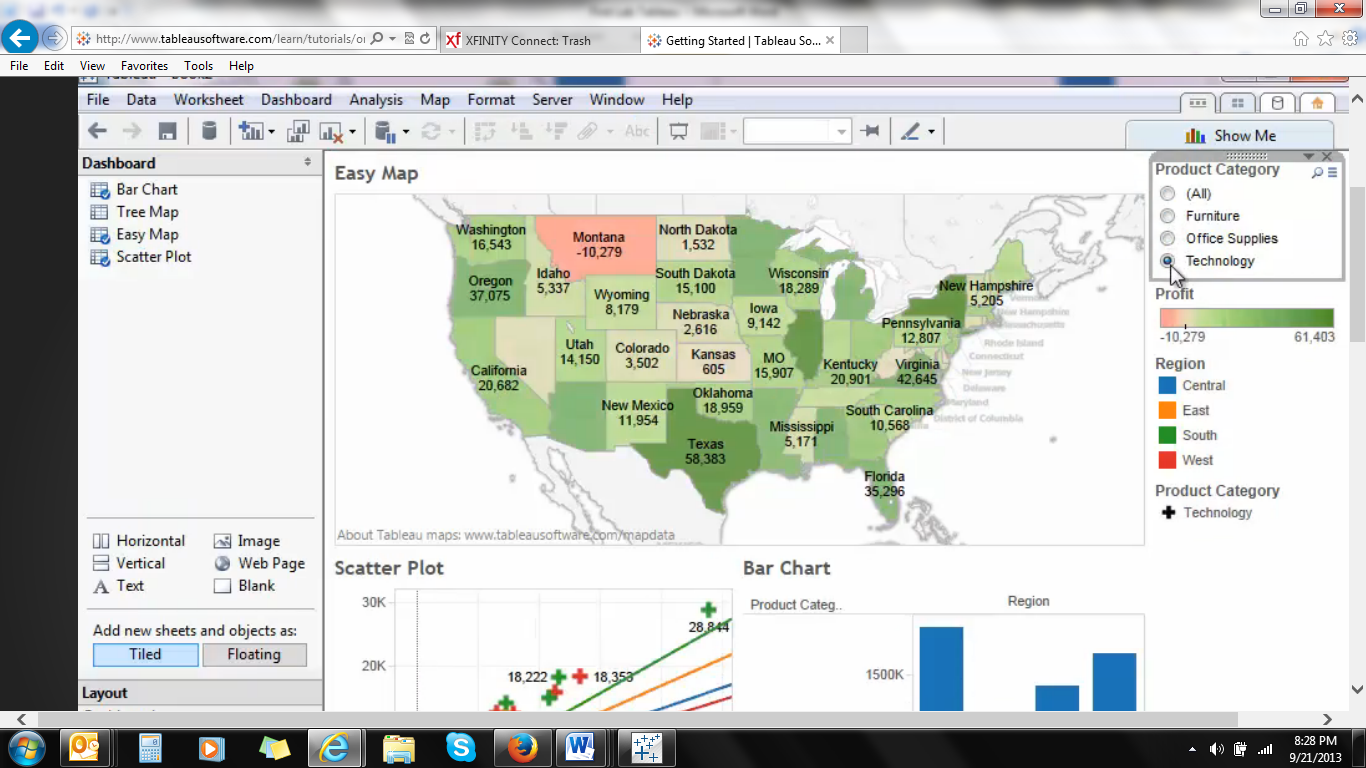 Click on any State
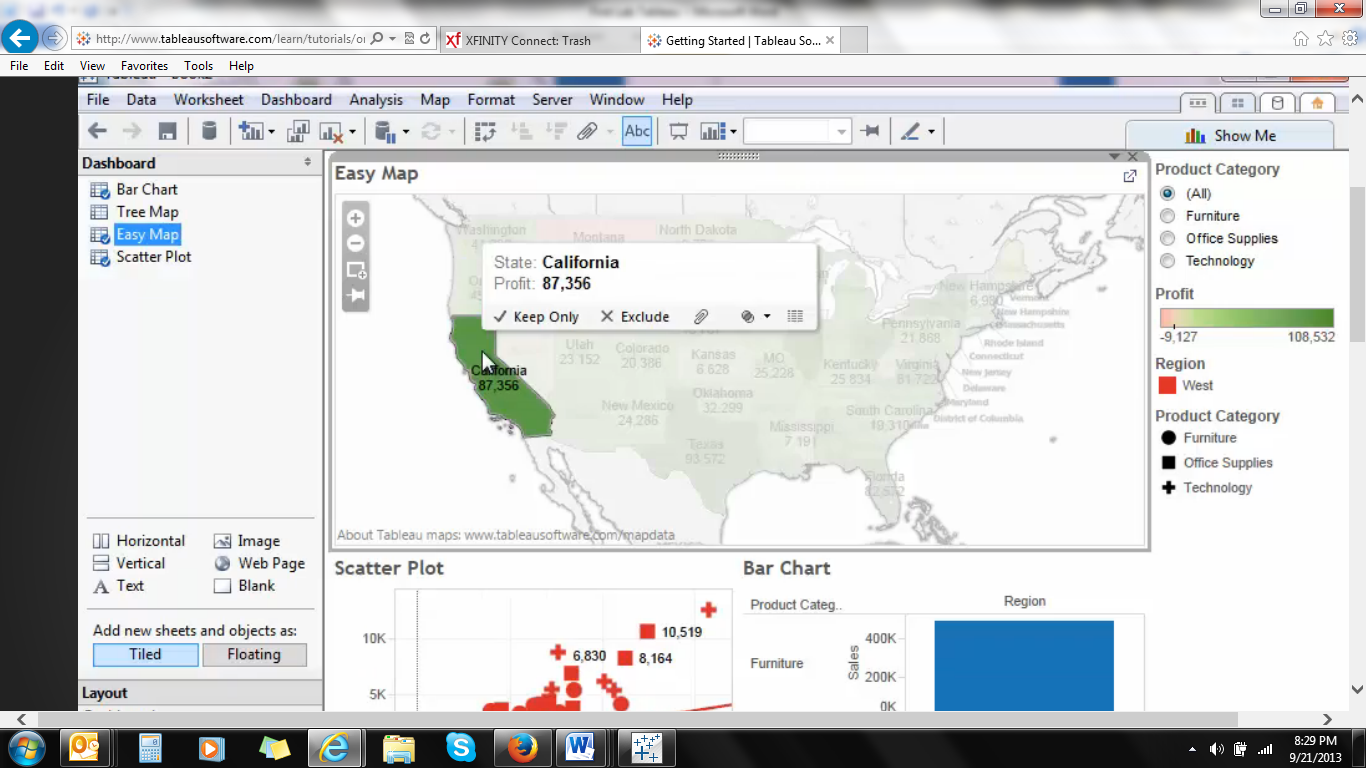 